Томская область Чаинский районМуниципальное образование "Подгорнское сельское поселение"ОФИЦИАЛЬНЫЕ ВЕДОМОСТИПОДГОРНСКОГО СЕЛЬСКОГО ПОСЕЛЕНИЯОфициальное издание№ 4 (166)03 мая 2023 годас. ПодгорноеОфициальное печатное издание для опубликования муниципальныхправовых актов, обсуждения проектов муниципальных правовых актовпо вопросам местного значения, доведения до сведения жителеймуниципального образования «Подгорнское сельское поселение» информациио социально-экономическом и культурном развитии муниципальногообразования, о развитии его общественной инфраструктурыи иной официальной информацииУчредитель:Совет Подгорнского сельского поселения и Администрация Подгорнского сельского поселения636400, Томская область, Чаинский район,с. Подгорное, ул. Ленинская, 4, стр. 1тел. (838 257) 2-11-02Главный редактор:Цыганова И.Н.Приобрести официальное периодическое издание«Официальные ведомости Подгорнского сельского поселения»Вы можете в Администрации Подгорнского сельского поселенияТираж 5 экз.БесплатноОтпечатано в Администрации Подгорнского сельского поселения, 03.05.2023636400, Томская область, Чаинский район,с. Подгорное, ул. Ленинская, д. 4, стр.1СодержаниеАДМИНИСТРАЦИЯ ПОДГОРНСКОГО СЕЛЬСКОГО ПОСЕЛЕНИЯПОСТАНОВЛЕНИЕ03.04.2023                                              с. Подгорное                                                          № 75О местах (площадках) накопления твердых коммунальных отходов на территории муниципального образования «Подгорнское сельское поселение»В соответствии с Федеральным законом от 24 июня 1998 № 89-ФЗ «Об отходах производства и потребления», пунктами 4 и 22 Правил обустройства мест (площадок) накопления твердых коммунальных отходов и ведения их реестра, утвержденных постановлением Правительства Российской Федерации от 31.08.2018 № 1039ПОСТАНОВЛЯЮ:	1. Определить места (площадки) накопления твердых коммунальных отходов на территории с. Подгорное согласно приложениям №1, 1а.	2. Определить места (площадки) накопления твердых коммунальных отходов на территории д. Черёмушки согласно приложению №2.	3. Определить места (площадки) накопления твердых коммунальных отходов на территории д. Кирпичное согласно приложению №3.	4. Определить места (площадки) накопления твердых коммунальных отходов на территории д. Григорьевка согласно приложению №4.	5. Определить места (площадки) накопления твердых коммунальных отходов на территории с. Элитное согласно приложению №5.	6. Определить места (площадки) накопления твердых коммунальных отходов на территории с. Мушкино согласно приложению №6.	7. Определить места (площадки) накопления твердых коммунальных отходов на территории п. Трудовой согласно приложению №7.	8. Определить места (площадки) накопления твердых коммунальных отходов на территории д. Минеевка согласно приложению №.8.	9. Определить места (площадки) накопления твердых коммунальных отходов на территории с. Ермиловка согласно приложению №9.	10. Определить места (площадки) накопления твердых коммунальных отходов на территории с. Сухой Лог согласно приложению №10.	11. Определить места (площадки) накопления твердых коммунальных отходов на территории с. Чемондаевка согласно приложению №11.	12. Отменить постановление от 07.12.2022 № 228 «О местах (площадках) накопления твердых коммунальных отходов на территории муниципального образования «Подгорнское сельское поселение».	13.Опубликовать настоящее постановление в официальном печатном издании Подгорнского сельского поселения «Официальные ведомости Подгорнского сельского поселения» и разместить на сайте муниципального образования «Подгорнское сельское поселение» в информационно-телекоммуникационной сети Интернет.	14. Настоящее постановление вступает в силу после его официального опубликования (обнародования).	15. Контроль за исполнением настоящего постановления оставляю за собой.Глава Подгорнского сельского поселения                                                          С.С. Пантюхин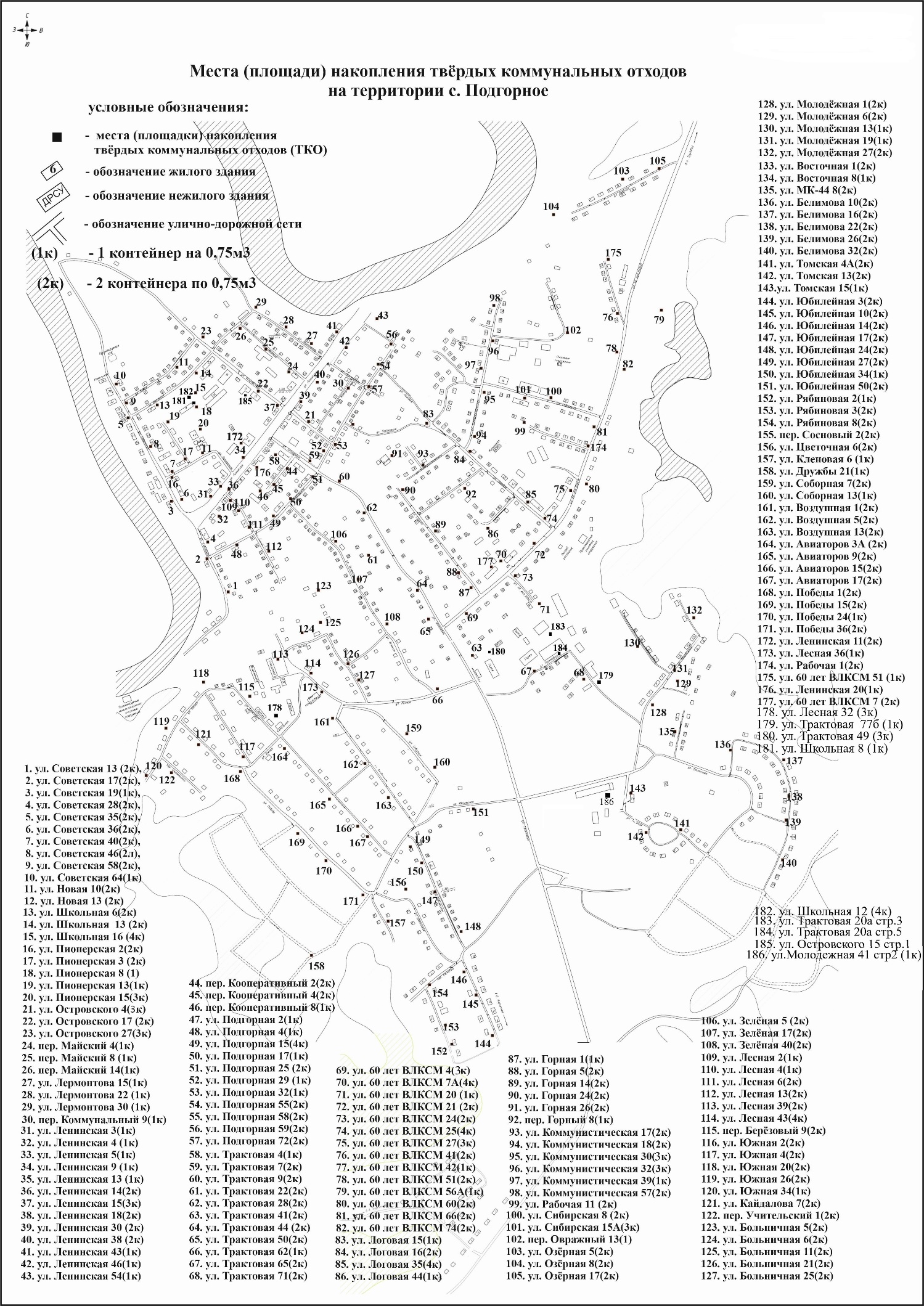 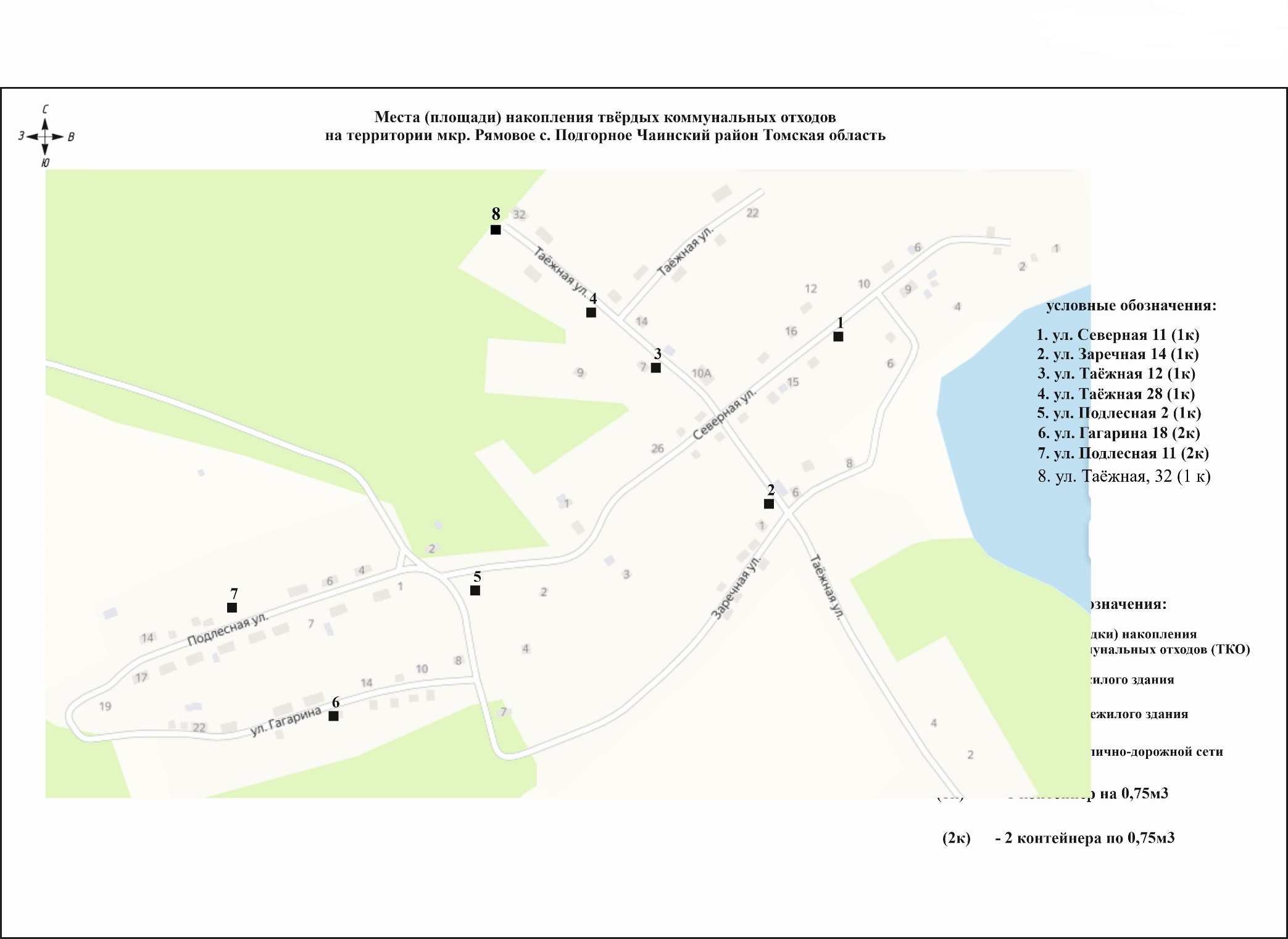 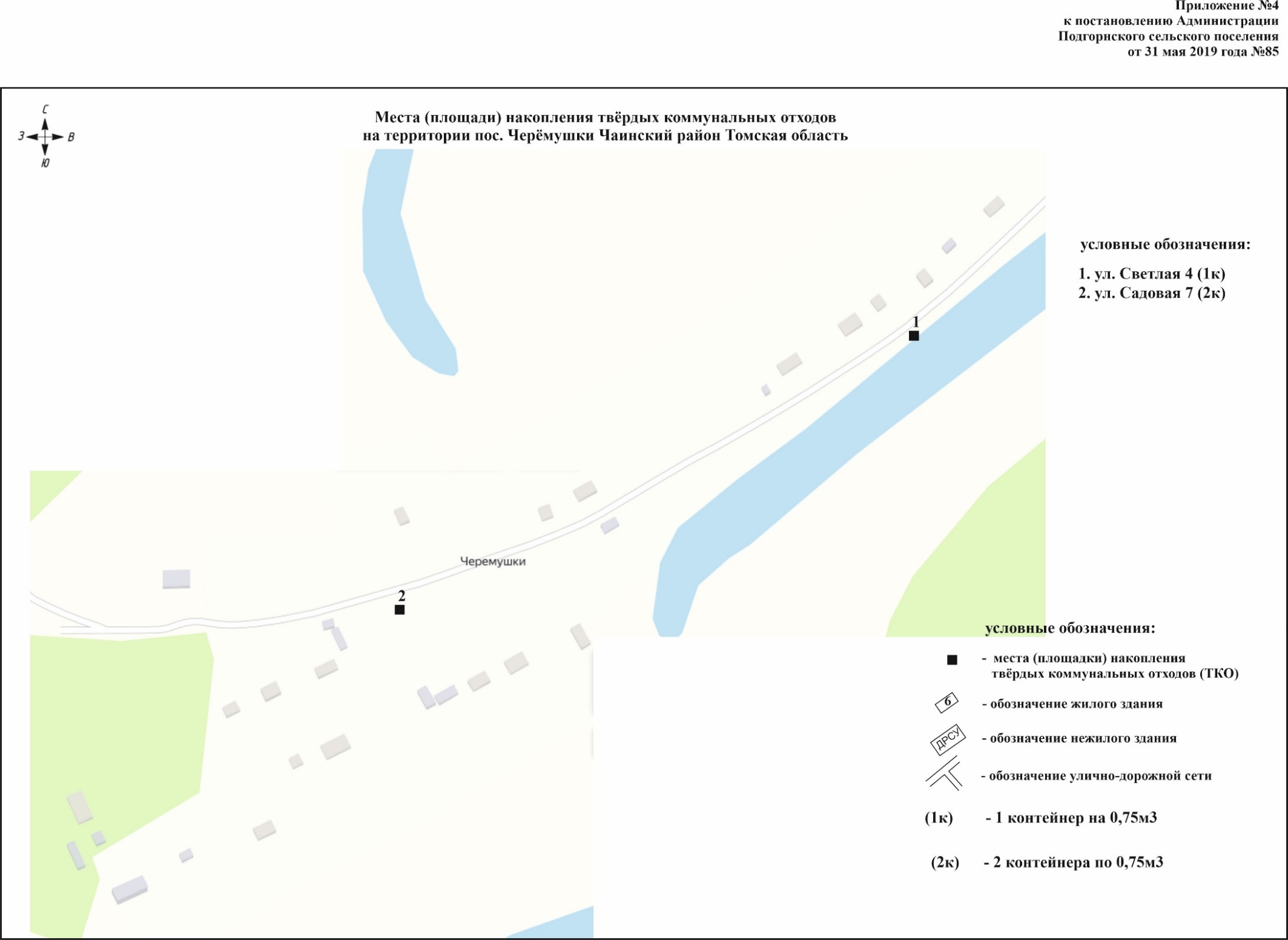 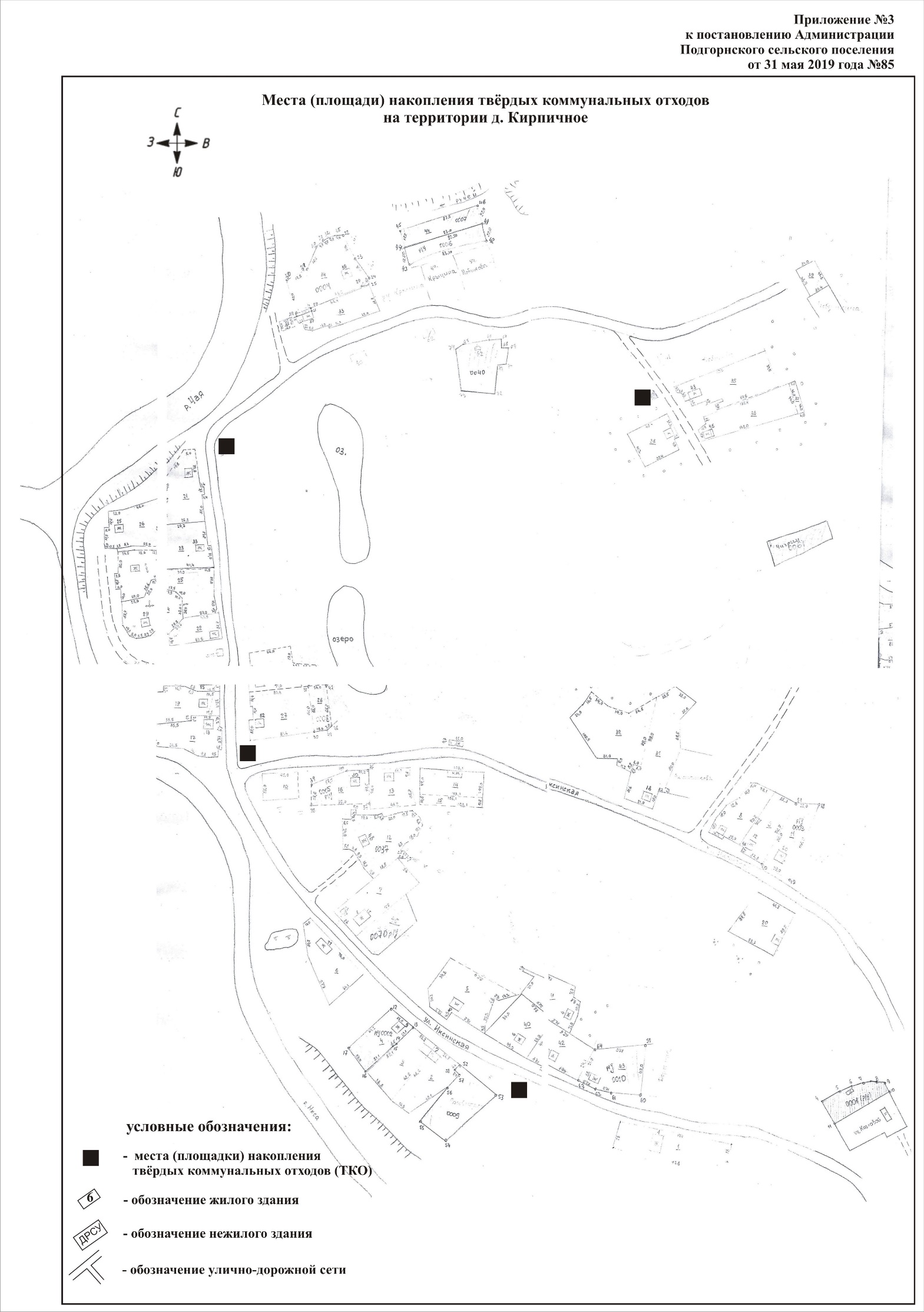 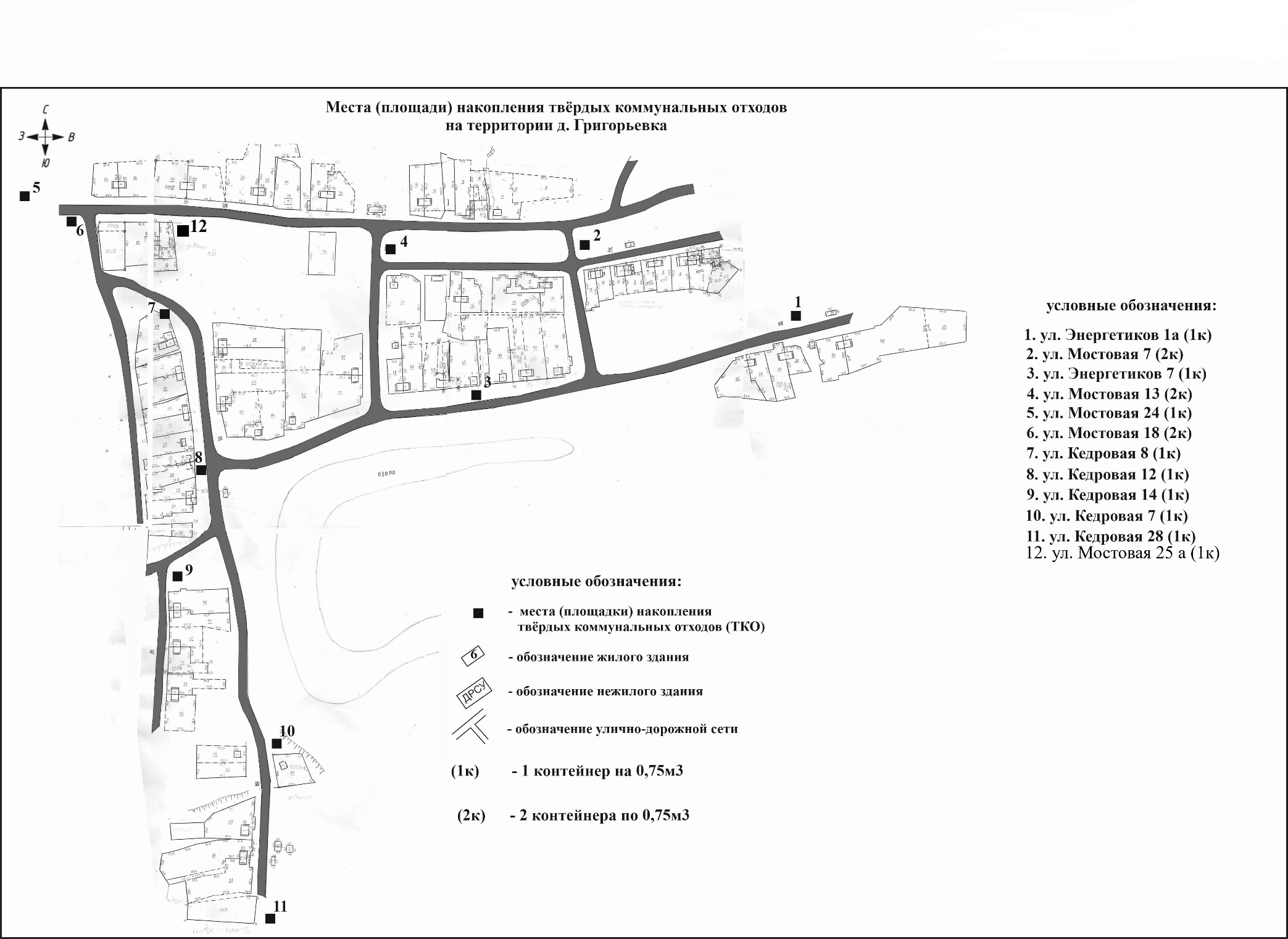 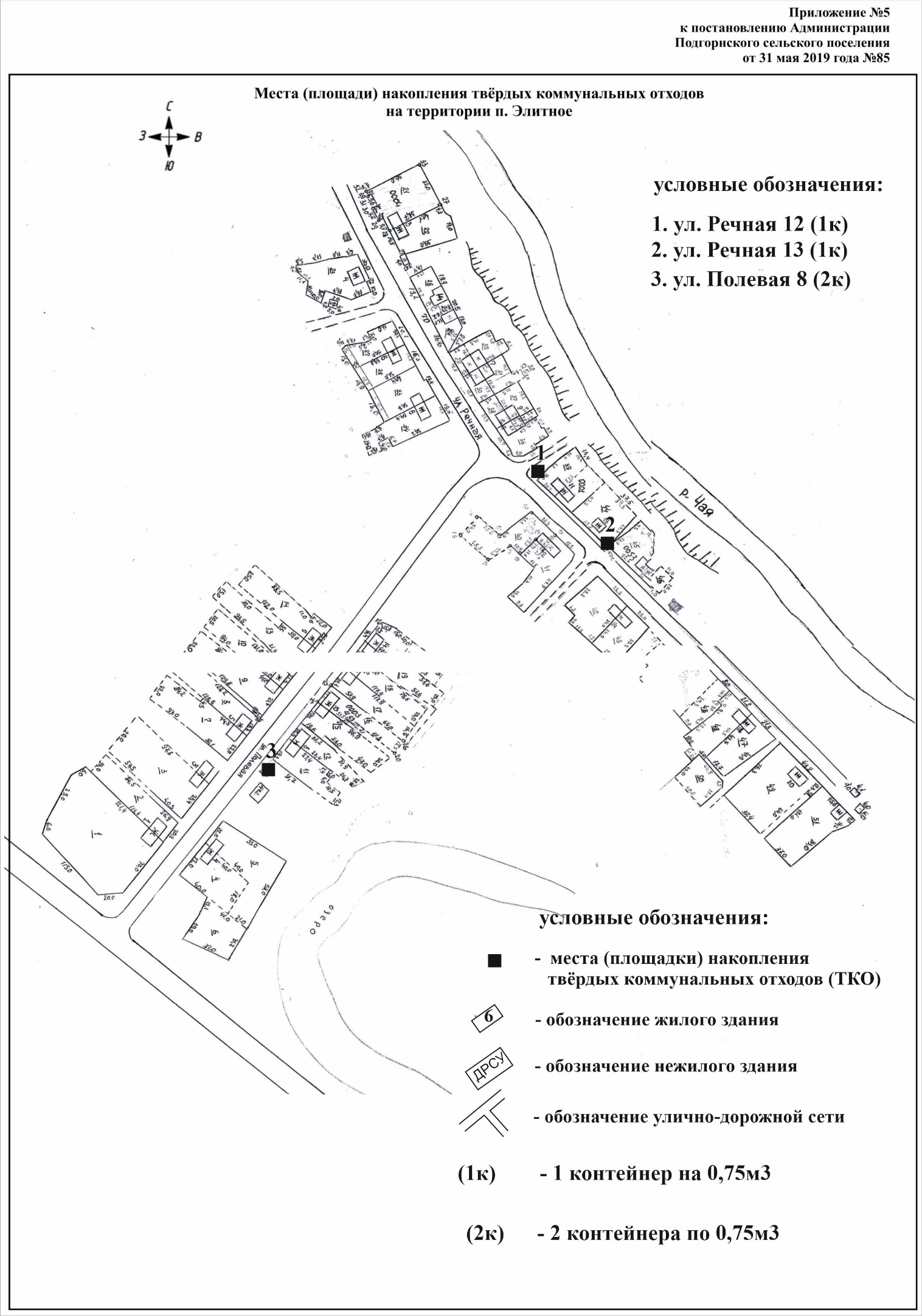 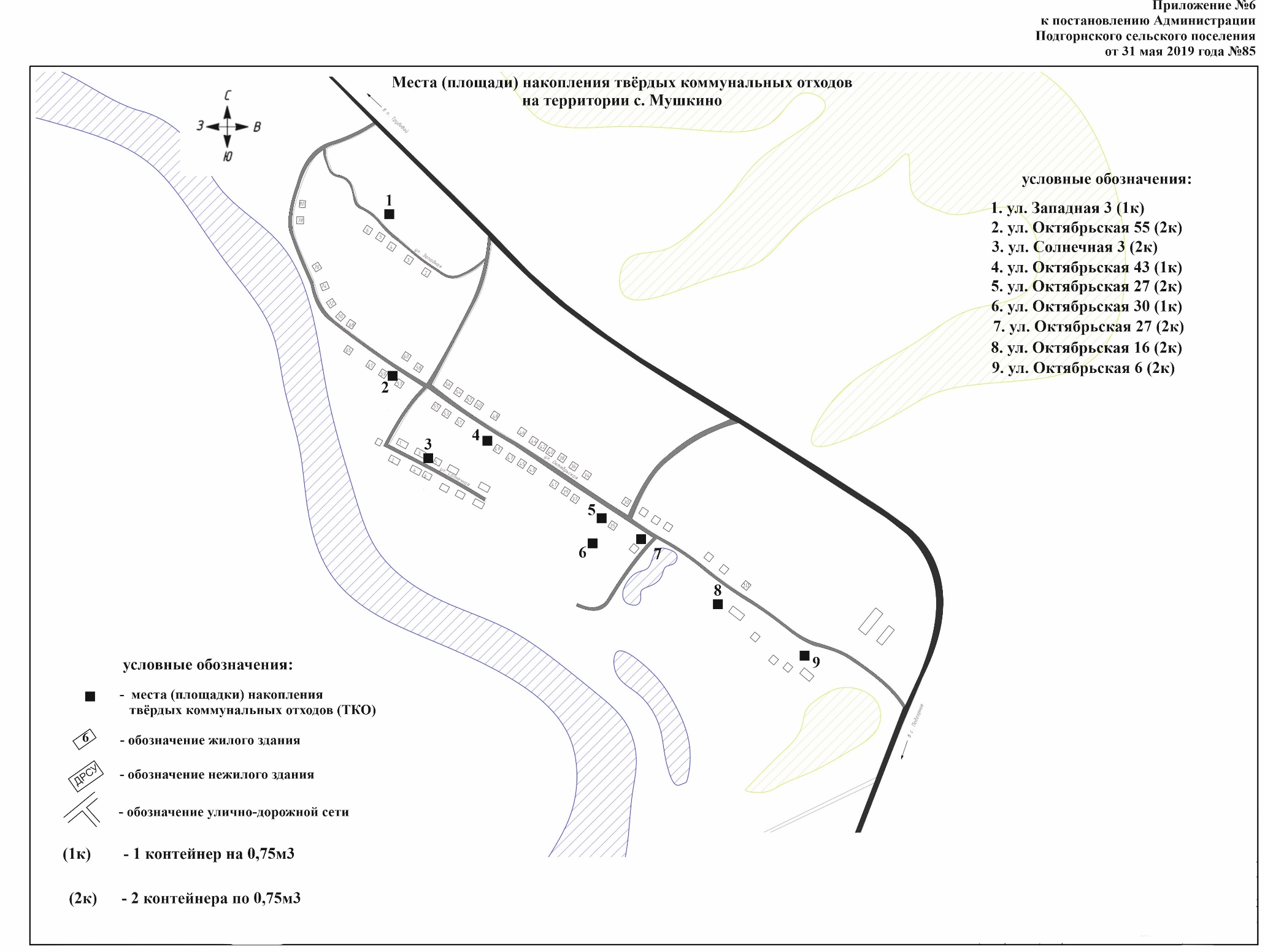 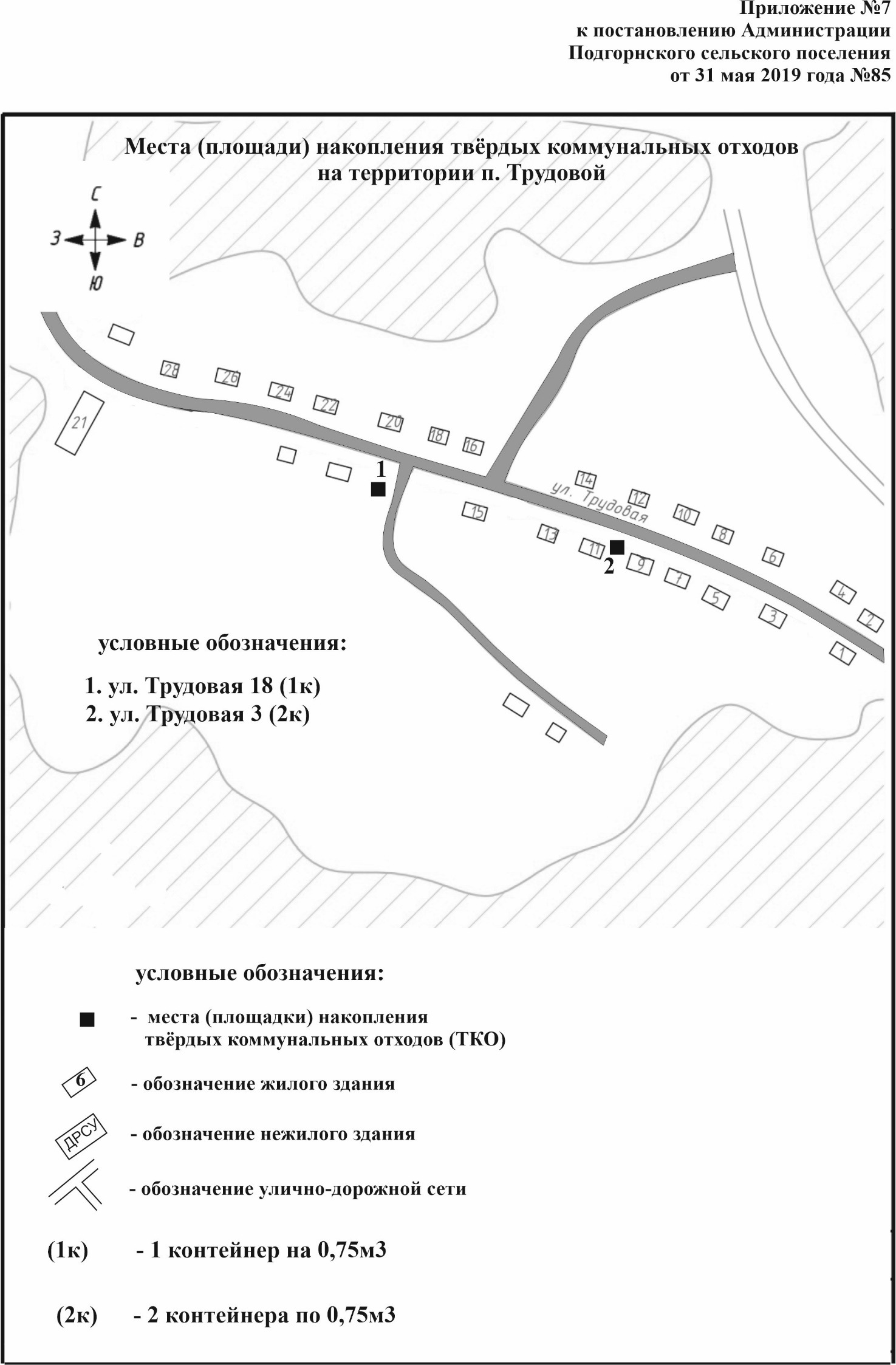 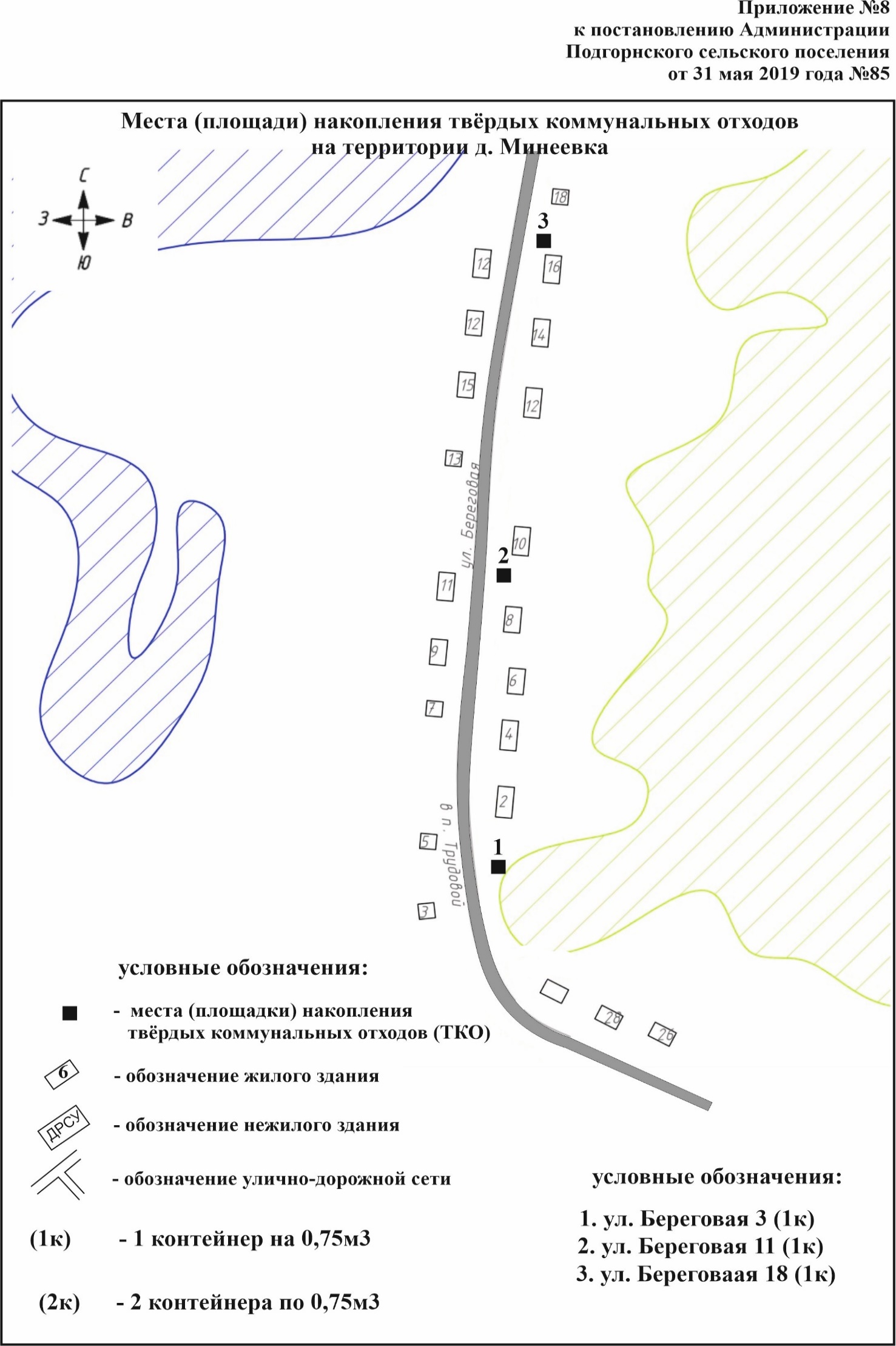 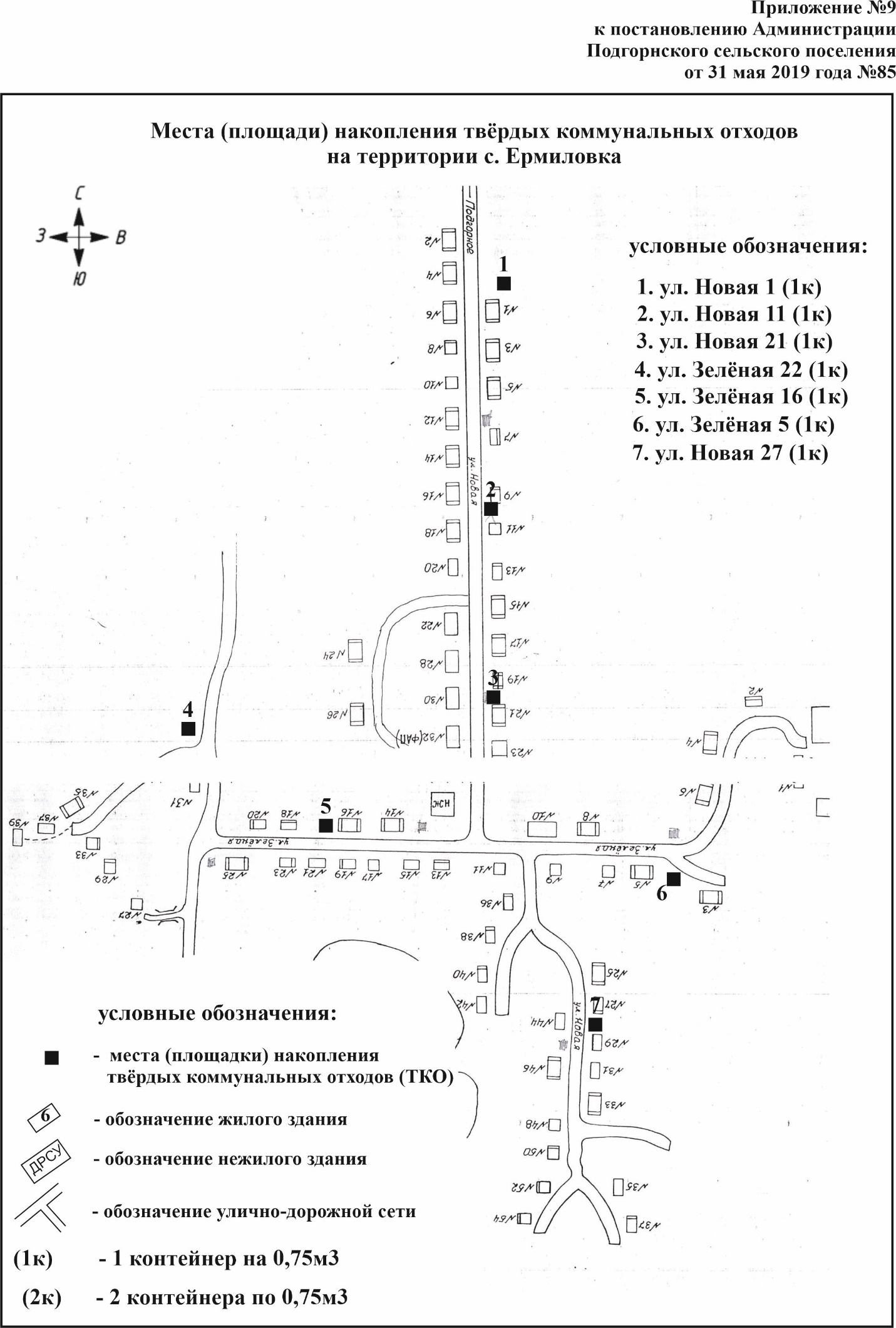 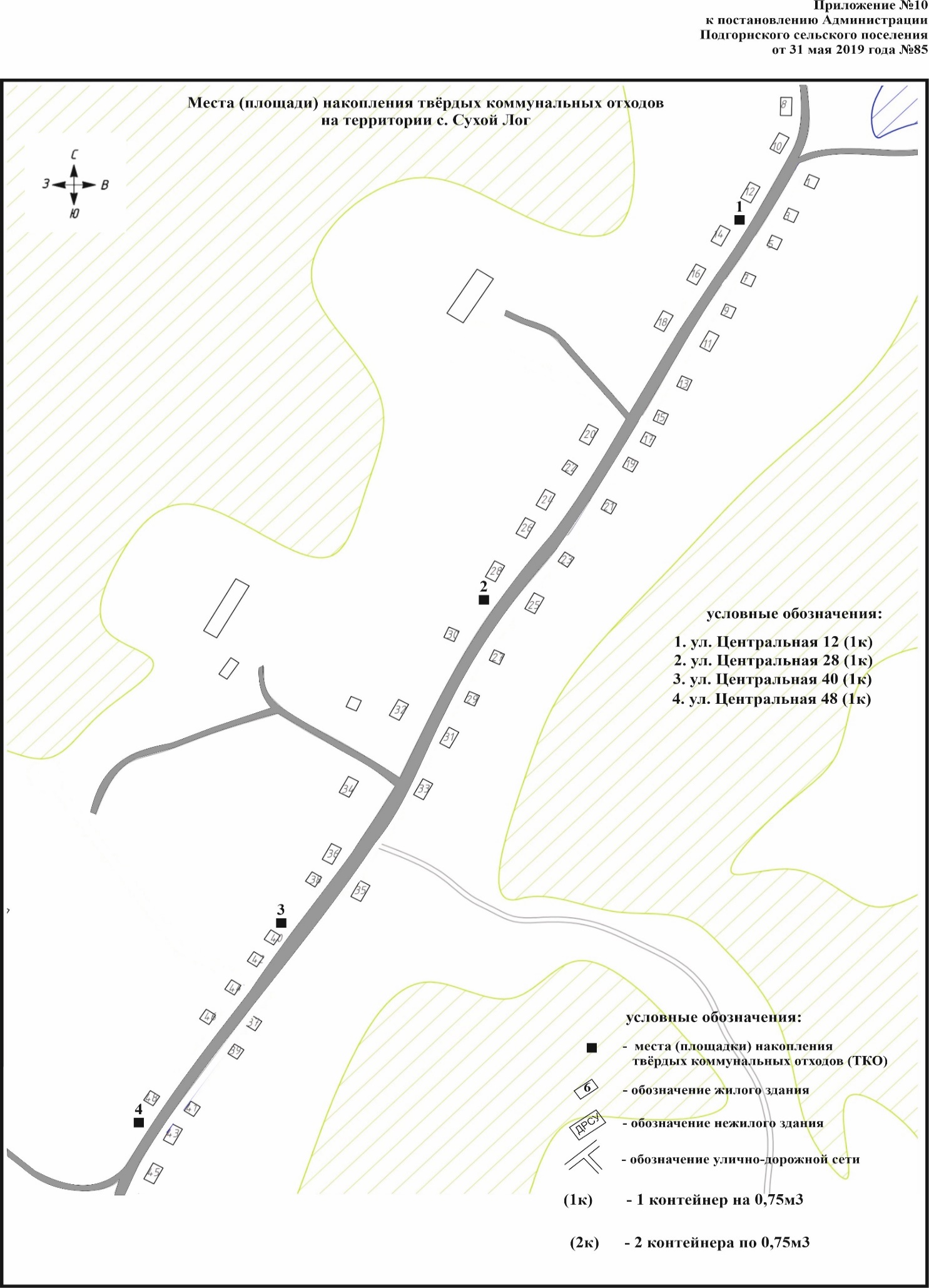 Приложение № 11К постановлению АдминистрацииПодгорнского сельского поселенияот 03.04.2023 № 75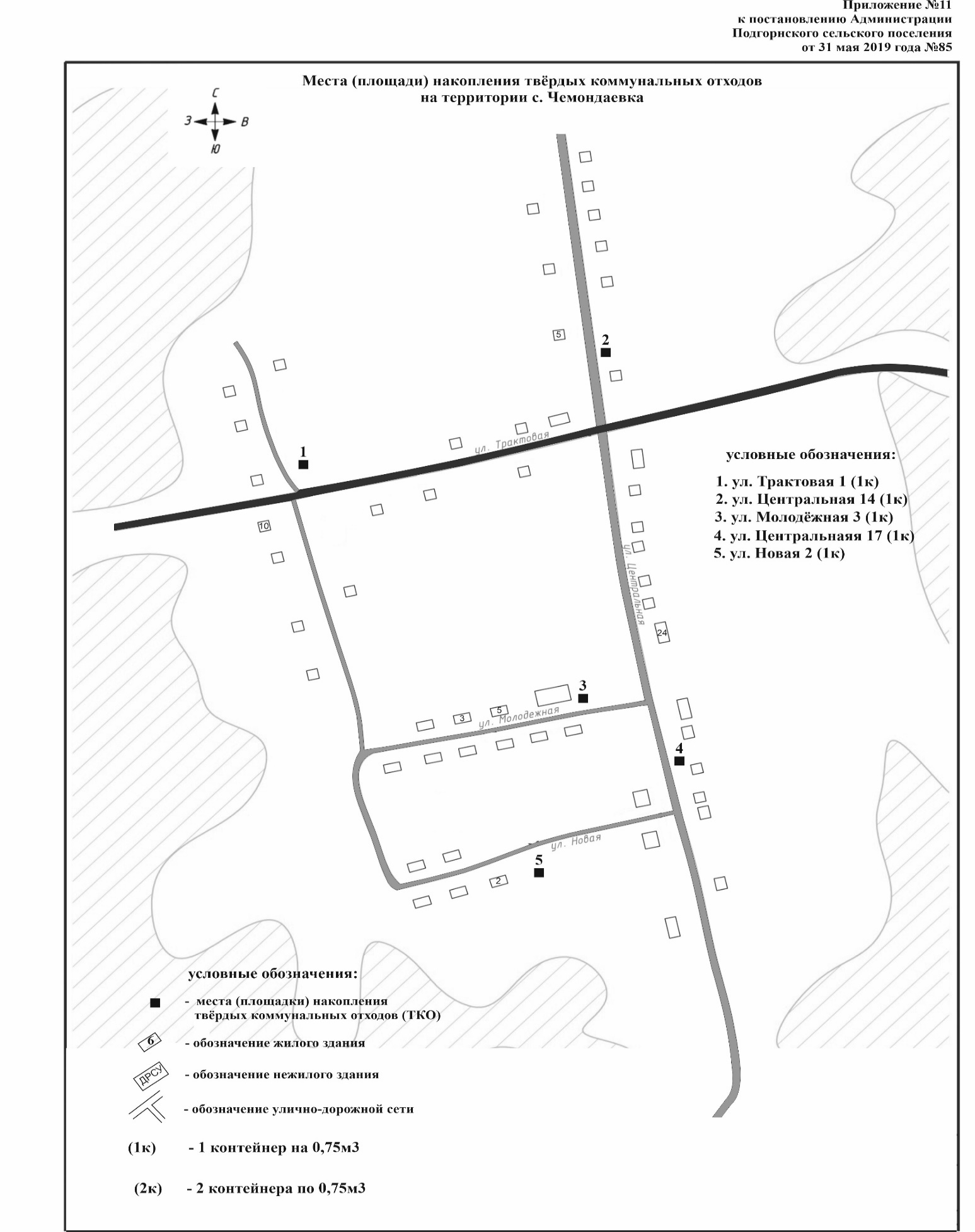 АДМИНИСТРАЦИЯ ПОДГОРНСКОГО СЕЛЬСКОГО ПОСЕЛЕНИЯПОСТАНОВЛЕНИЕ
03.04.2023 		                                  с. Подгорное		                                     № 76Об утвержденииперечня объектов, в отношении которых планируется заключение концессионных соглашенийВ соответствии со статьей 4 Федерального закона № 115-ФЗ от 21 июля 2005 года «О концессионных соглашениях», Уставом муниципального образования «Подгорнское сельское поселение»ПСТАНОВЛЯЮ:	1. Утвердить Перечень объектов, в отношении которых планируется заключение концессионных соглашений в 2023 году, согласно приложению № 1.	2. Постановление опубликовать в печатном издании «Официальные ведомости Подгорнского сельского поселения» и разместить на официальном сайте Подгорнского сельского поселения, и на официальном сайте Российской Федерации для размещения информации о проведении торгов, расположенном по адресу: https://torgi.gov.ru.3. Настоящее постановление вступает в силу после его официального опубликования.4. Контроль за исполнением настоящего постановления оставляю за собой.Глава Подгорнского сельского поселения					 С.С. ПантюхинПриложение №1 кПостановлению АдминистрацииПодгорнского сельского поселенияот 03.04.2023 № 76 ПЕРЕЧЕНЬОбъектов, в отношении которых планируется заключение концессионных соглашений в 2023 годуАДМИНИСТРАЦИЯ ПОДГОРНСКОГО СЕЛЬСКОГО ПОСЕЛЕНИЯПОСТАНОВЛЕНИЕ
03.04.2023 		                                  с. Подгорное		                                     № 76аО передаче имущества в безвозмездное пользованиеВ соответствии с Федеральным законом от 06.10.2003 № 131-ФЗ «Об общих принципах организации местного самоуправления в Российской Федерации», Уставом муниципального образования «Подгорнское сельское поселение»ПОСТАНОВЛЯЮ:1. Передать в безвозмездное пользование Молчановскому почтамту-обособленному структурному подразделению Управления федеральной почтовой связи Томской области-филиала федерального государственного унитарного предприятия «Почта России», имущество с 03 апреля 2023 г. по 03 марта 2024 г. согласно приложению к настоящему постановлению.2. Администрации Подгорнского сельского поселения подготовить соответствующий договор безвозмездного пользования с Молчановским почтамтом-обособленным структурным подразделением Управления федеральной почтовой связи Томской области-филиала федерального государственного унитарного предприятия «Почта России».3. Настоящее постановление опубликовать в печатном издании «Официальные ведомости Подгорнского сельского поселения» и разместить на официальном сайте муниципального образования «Подгорнское сельское поселение».4. Настоящее постановление вступает в силу со дня его подписания и распространяет своё действие на правоотношения, указанные в договоре.5. Контроль за исполнением настоящего постановления оставляю за собой.Глава Подгорнского сельского поселения				           С.С. ПантюхинПРИЛОЖЕНИЕк Постановлению АдминистрацииПодгорнского сельского поселенияот 03.04.2023 года № 76аПЕРЕЧЕНЬимущества, передаваемого в безвозмездное пользование Молчановскому почтамту-обособленному структурному подразделению Управления федеральной почтовой связи Томской области-филиала федерального государственного унитарного предприятия «Почта России»АДМИНИСТРАЦИЯ ПОДГОРНСКОГО СЕЛЬСКОГО ПОСЕЛЕНИЯПОСТАНОВЛЕНИЕ06.04.2023                                                 с. Подгорное                                                          № 77О внесении изменений в постановление Администрации Подгорнского сельского поселения от 12.05.2020 № 63 «Об утверждении технического задания на разработку плана мероприятий по приведению качества питьевой воды в соответствие с установленными требованиями на 2020-2025 годы»В соответствии с Федеральным законом от 17.12.2011 № 416-ФЗ «О водоснабжении и водоотведении» и на основании Устава муниципального образования «Подгорнское сельское поселение», ПОСТАНОВЛЯЮ:Внести в Приложение к постановлению Администрации Подгорнского сельского поселения от 12.05.2020 № 63 «Об утверждении технического задания на разработку плана мероприятий по приведению качества питьевой воды в соответствие с установленными требованиями на 2020-2025 годы» (в редакции постановления Администрации Подгорнского сельского поселения от 30.04.2021 № 57) следующие изменения:пункт 3 изложить в следующей редакции: «Разработчик плана мероприятий – ООО «Водовод-К».»;в абзаце первом подпункта 4.4. слова «МУП Чаинского района «Чаинское ПОЖКХ».» заменить словами «ООО «Водовод-К».»;в подпункте 4.7. слова «МУП Чаинского района «Чаинское ПОЖКХ» заменить словами «ООО «Водовод-К»;в подпункте 7.1. слова «МУП Чаинского района «Чаинское ПОЖКХ».» заменить словами «ООО «Водовод-К».»;в подпункте 7.4 слова «МУП Чаинского района «Чаинское ПОЖКХ»,» заменить словами «ООО «Водовод-К»,»;Настоящее постановление подлежит официальному опубликованию в «Официальных ведомостях Подгорнского сельского поселения» и размещению на официальном сайте органа местного самоуправления Подгорнского сельского поселения.Постановление вступает в силу после его официального опубликования (обнародования).Контроль за исполнением настоящего постановления оставляю за собой.Глава Подгорнского сельского поселения                                                          С.С. ПантюхинАДМИНИСТРАЦИЯ ПОДГОРНСКОГО СЕЛЬСКОГО ПОСЕЛЕНИЯПОСТАНОВЛЕНИЕ07.04.2023                                               с. Подгорное                                                       № 78Об утверждении Порядка принятия главными распорядителями средств бюджета муниципального образования «Подгорнского сельского поселения» решений о наличии потребности в неиспользованных в отчетном финансовом году остатках субсидий, в том числе грантов в форме субсидий, предоставленных юридическим лицам (за исключением субсидий государственным (муниципальным) учреждениям), индивидуальным предпринимателям, а также физическим лицам - производителям товаров, работ, услуг на финансовое обеспечение затрат в связи с производством (реализацией) товаров, выполнением работ, оказанием услуг
В соответствии с абзацем четвертым подпункта а) пункта 9 Общих требований к нормативным правовым актам, муниципальным правовым актам, регулирующим предоставление субсидий, в том числе грантов в форме субсидий, юридическим лицам, индивидуальным предпринимателям, а также физическим лицам - производителям товаров, работ, услуг, утвержденных Постановлением Правительства Российской Федерации от 18.09.2020 № 1492 «Об общих требованиях к нормативным правовым актам, муниципальным правовым актам, регулирующим предоставление субсидий, в том числе грантов в форме субсидий, юридическим лицам, индивидуальным предпринимателям, а также физическим лицам - производителям товаров, работ, услуг, и о признании утратившими силу некоторых актов Правительства Российской Федерации и отдельных положений некоторых актов Правительства Российской Федерации» ПОСТАНОВЛЯЮ:1. Утвердить Порядок принятия главными распорядителями средств бюджета муниципального образования «Подгорнского сельского поселения» решений о наличии потребности в не использованных в отчетном финансовом году остатках субсидий, в том числе грантов в форме субсидий, предоставленных юридическим лицам (за исключением субсидий государственным (муниципальным) учреждениям), индивидуальным предпринимателям, а также физическим лицам - производителям товаров, работ, услуг на финансовое обеспечение затрат в связи с производством (реализацией) товаров, выполнением работ, оказанием услуг, согласно приложения к настоящему постановлению.2. Опубликовать настоящее решение в официальном печатном издании «Официальные ведомости Подгорнского сельского поселения», разместить на официальном сайте Подгорнского сельского поселения.3. Настоящее постановление вступает в силу после его официального опубликования (обнародования) и распространяется на правоотношения, возникшие с 01.01.2023г.Контроль за исполнением настоящего постановления оставляю за собой.Глава Подгорнского сельского поселения				С.С. ПантюхинПриложениек постановлениюАдминистрации Подгорнского сельского поселенияот 07.04.2023 № 78ПОРЯДОКпринятия главными распорядителями средств бюджета муниципального образования «Подгорнское сельское поселение» решений о наличии потребности в не использованных в отчетном финансовом году остатках субсидий, в том числе грантов в форме субсидий, предоставленных юридическим лицам (за исключением субсидий государственным (муниципальным) учреждениям), индивидуальным предпринимателям, а также физическим лицам - производителям товаров, работ, услуг на финансовое обеспечение затрат в связи с производством (реализацией) товаров, выполнением работ, оказанием услуг1. Настоящий Порядок регулирует отношения, связанные с принятием главными распорядителями средств бюджета муниципального образования «Подгорнское сельское поселение», предоставившими субсидии, в том числе гранты в форме субсидий, юридическим лицам (за исключением субсидий государственным (муниципальным) учреждениям), индивидуальным предпринимателям, а также физическим лицам - производителям товаров, работ, услуг (далее соответственно - субсидии, получатели субсидий) в целях финансового обеспечения затрат в связи с производством (реализацией) товаров, выполнением работ, оказанием услуг, решения о наличии потребности в использовании получателями субсидий полностью или частично не использованных ими по состоянию на 1 января года, следующего за отчетным финансовым годом, остатков субсидий, на цели, ранее установленные порядками предоставления субсидий (далее - Решение о наличии потребности, остатки субсидий).2. В целях согласования потребности в остатках субсидии получатель субсидии одновременно с отчетом о расходовании субсидии, но не позднее срока, установленного порядком предоставления субсидии для сдачи отчета об осуществлении расходов, источником финансового обеспечения которых является субсидия, направляет главному распорядителю средств бюджета муниципального образования «Подгорнское сельское поселение», предоставившему субсидию (далее - главный распорядитель), в произвольной письменной форме информацию о неисполненных обязательствах получателя субсидии, источником финансового обеспечения которой является остаток субсидии (далее - неисполненные обязательства), с указанием:1) получателя субсидии;2) цели предоставления субсидии;3) кода классификации расходов бюджета муниципального образования «Подгорнское сельское поселение» по предоставлению субсидии, указанного в соглашении (договоре) о предоставлении субсидии;4) размера остатков субсидии с указанием сумм, в отношении которых подтверждается наличие потребности в направлении их на цели, ранее установленные порядком предоставления субсидии;5) причин возникновения остатков субсидии;6) реквизитов соглашений о предоставлении субсидии;7) реквизитов правового акта, регулирующего порядок предоставления субсидии.3. К информации, указанной в пункте 2 настоящего Порядка, прилагаются документы, подтверждающие наличие не исполненных обязательств получателем субсидии.4. Получатель субсидии несет ответственность за достоверность информации и документов, указанных в пунктах 2, 3 настоящего Порядка.5. Главный распорядитель после предоставления информации и документов, указанных в пунктах 2, 3 настоящего Порядка, рассматривает их и принимает решение о наличии потребности или решение об отсутствии потребности в остатках субсидии и возврате указанных средств (с указанием причин отказа) (далее - решение об отсутствии потребности) в бюджет муниципального образования «Подгорнское сельское поселение».6. Главный распорядитель принимает решение об отсутствии потребности в следующих случаях:1) превышен размер средств, заявленных к подтверждению потребности, над размером неисполненных обязательств;2) превышен размер средств, заявленных к подтверждению потребности, над размером остатков субсидии;3) обязательства получателя субсидии возникли позднее 31 декабря отчетного финансового года;4) неисполненные обязательства не соответствуют целям, ранее установленным порядком предоставления субсидии;5) несоблюдение пунктов 2, 3 настоящего Порядка;6) установлена недостоверность информации и документов, указанных в пунктах 2, 3 настоящего Порядка.7. Решение об отказе в течение трех рабочих дней со дня его принятия направляется главным распорядителем получателю субсидий.8. Решение о наличии потребности в остатках субсидии подлежит согласованию с уполномоченным органом муниципального образования «Подгорнского сельского поселения».9. В целях согласования решения о наличии потребности в остатках субсидии главный распорядитель не позднее пяти рабочих дней со дня его принятия, представляет в Администрацию Подгорнского сельского поселения следующие документы:1) проект решения о наличии потребности в остатках субсидии с приложением документов, указанных в пунктах 2, 3 настоящего Порядка;2) сведения об остатках субсидий, в том числе грантов в форме субсидий, предоставленных юридическим лицам (за исключением субсидий государственным (муниципальным) учреждениям), индивидуальным предпринимателям, а также физическим лицам - производителям товаров, работ, услуг в целях финансового обеспечения затрат в связи с производством (реализацией) товаров, выполнением работ, оказанием услуг по форме согласно приложения к настоящему Порядку;3) пояснительную записку с указанием причин возникновения остатков субсидии (в том числе, с указанием отсутствия случаев, перечисленных в пункте 6 настоящего Порядка).10. Главный распорядитель несет ответственность за достоверность информации, представляемой в соответствии с пунктом 9 настоящего Порядка.11. Администрацию Подгорнского сельского поселения в течение пяти рабочих дней со дня представления документов, указанных в пункте 9 настоящего Порядка, рассматривает их и принимает решение о согласовании (несогласовании) проекта решения о наличии потребности в остатках субсидии.12. Администрация Подгорнского сельского поселения принимает решение о несогласовании проекта решения о наличии потребности в остатках субсидии в случаях несоответствия требованиям, установленным пунктами 6 и 9 настоящего Порядка.13. Решение о согласовании (несогласовании) проекта решения о наличии потребности в остатках субсидии в течение трех рабочих дней со дня его согласования (несогласования) направляется Администрацией Подгорнского сельского поселения главным распорядителем получателю субсидии.14. Решение о наличии потребности в остатках субсидии главный распорядитель, согласовывает с уполномоченным органом муниципального образования «Подгорнского сельского поселения», и направляется главным распорядителем получателю субсидии в течение трех рабочих дней со дня получения главным распорядителем от уполномоченного органа муниципального образования «Подгорнского сельского поселения» решения о согласовании проекта решения о наличии потребности.Приложение к Порядкупринятия главными распорядителями средств бюджета муниципального образования «Подгорнское сельское поселение» решений о наличии потребности в не использованных в отчетном финансовом году остатках субсидий, в том числе грантов в форме субсидий, предоставленных юридическим лицам (за исключением субсидий государственным (муниципальным)учреждениям), индивидуальным предпринимателям, а такжефизическим лицам - производителям товаров, работ, услугна финансовое обеспечение затрат в связи с производством(реализацией) товаров, выполнением работ, оказанием услугАДМИНИСТРАЦИЯ ПОДГОРНСКОГО СЕЛЬСКОГО ПОСЕЛЕНИЯПОСТАНОВЛЕНИЕ10.04.2023                                              с. Подгорное                                                         № 80Об утверждении отчета об исполнении бюджета муниципального образования «Подгорнское сельское поселение» за 1 квартал 2023 годаВ соответствии со ст. 264.2 Бюджетного кодекса Российской Федерации от 31.07.1998 № 145-ФЗ, ст. 38 Положения «О бюджетном процессе в муниципальном образовании «Подгорнское сельское поселение», утвержденного решением Совета Подгорнского сельского поселения от 31 марта 2020 года №12 «Об утверждении Положения о бюджетном процессе в муниципальном образовании «Подгорнское сельское поселение»»,ПОСТАНОВЛЯЮ:1 Утвердить отчет об исполнении бюджета муниципального образования «Подгорнское сельское поселение» за 1 квартал 2023 года согласно приложениям №1, №2, №3, №4 к настоящему постановлению.2. Опубликовать настоящее постановление в официальном печатном издании «Официальные ведомости Подгорнского сельского поселения», разместить на официальном сайте Подгорнского сельского поселения.3. Настоящее постановление вступает в силу после его официального опубликования.4. Контроль за исполнением настоящего постановления оставляю за собой.Глава Подгорнского сельского поселения				С.С ПантюхинПриложение 1к постановлению АдминистрацииПодгорнского сельского поселенияот 10.04.2023 № 80ОТЧЕТо поступлениях доходов бюджета муниципального образования «Подгорнское сельское поселение» по группам, подгруппам доходов за 1 квартал 2023 годатысяч рублейПриложение 2к постановлению АдминистрацииПодгорнского сельского поселенияот 10.04.2023 № 80РАСХОДЫ бюджета муниципального образования «Подгорнское сельское поселение» по разделам и подразделам классификации расходов за 1 квартал 2023 годатысяч рублей	Приложение 3к постановлению АдминистрацииПодгорнского сельского поселенияот 10.04.2023 № 80ОТЧЕТ об источниках финансирования дефицита бюджета муниципального образования «Подгорнское сельское поселение»по группам и подгруппам классификации источников финансирования дефицитов бюджетов за 1 квартал 2023 годатысяч рублей	Приложение 4к постановлению АдминистрацииПодгорнского сельского поселенияот 10.04.2023 № 80ОТЧЕТ об использовании средств Дорожного фонда муниципального образования «Подгорнское сельское поселение» за 1 квартал 2023 годатысяч рублей	АДМИНИСТРАЦИЯ ПОДГОРНСКОГО СЕЛЬСКОГО ПОСЕЛЕНИЯПОСТАНОВЛЕНИЕ23.12.2022                                                     с. Подгорное		                                            № 234аОб утверждении Программы профилактики рисков причинения вреда (ущерба) охраняемым законом ценностям при осуществлении муниципального земельного контроля на территории Подгорнского сельского поселения на 2023 год	В соответствии со статьей 17.1 Федерального закона от 06.10.2003 № 131-ФЗ «Об общих принципах организации местного самоуправления в Российской Федерации», частью 4 статьи 44 Федерального закона от 31.07.2020 № 248-ФЗ «О государственном контроле (надзоре) и муниципальном контроле в Российской Федерации», постановлением Правительства Российской Федерации от 25 июня 2021 года № 990 «Об утверждении Правил разработки и утверждения контрольными (надзорными) органами программы профилактики рисков причинения вреда (ущерба) охраняемым законом ценностям», Решением Совета Подгорнского сельского поселения от 25.06.2021 № 15 «Об утверждении Положения о виде муниципального земельного контроля на территории муниципального образования «Подгорнское сельское поселение», Уставом муниципального образования «Подгорнское сельское поселение»,	ПОСТАНОВЛЯЮ:	1. Утвердить Программу профилактики рисков причинения вреда (ущерба) охраняемым законом ценностям при осуществлении муниципального земельного контроля на территории Подгорнского сельского поселения на 2023 год согласно приложению к настоящему постановлению.	2. Должностным лицам Администрации Подгорнского сельского поселения, уполномоченным на осуществление муниципального земельного контроля обеспечить выполнение Программы профилактики нарушений рисков причинения вреда (ущерба) охраняемым законом ценностям при осуществлении муниципального земельного контроля на территории Подгорнского сельского поселения, утвержденной пунктом 1 настоящего постановления.	3. Настоящее постановление подлежит официальному опубликованию в печатном издании «Официальные ведомости Подгорнского сельского поселения» и размещению на официальном сайте Администрации Подгорнского сельского поселения.	4. Настоящее постановление вступает после его официального опубликования.	5. Контроль за исполнением настоящего постановления оставляю за собой.Глава Подгорнского сельского поселения                                                               С.С. Пантюхин                                                                                                                                                            Приложение                                                                                                                к постановлению Администрации                                                                                                            Подгорнского сельского поселенияот 23.12.2022 № 234аПрограммапрофилактики рисков причинения вреда (ущерба) охраняемым законом ценностям при осуществлении муниципального земельного контроля на территории «Подгорнское сельское поселение» на 2023 годНастоящая программа разработана в соответствии со статьей 44 Федерального закона от 31.07.2021 № 248-ФЗ «О государственном контроле (надзоре) и муниципальном контроле в Российской Федерации», постановлением Правительства Российской Федерации от 25 июня 2021 года № 990 «Об утверждении Правил разработки и утверждения контрольными (надзорными) органами программы профилактики рисков причинения вреда (ущерба) охраняемым законом ценностям» и предусматривает комплекс мероприятий по профилактике рисков причинения вреда (ущерба) охраняемым законом ценностям при осуществлении муниципального земельного контроля, проводимого в границах Подгорнского сельского поселения (далее – муниципальный земельный контроль).2. Муниципальный земельный контроль осуществляется в соответствии с: - Земельным кодексом Российской Федерации; - Федеральным законом от 06.10.2003 № 131-ФЗ «Об общих принципах организации местного самоуправления в Российской Федерации»;- Федеральным законом от 31.07.2020 № 248-ФЗ «О государственном контроле (надзоре) и муниципальном контроле в Российской Федерации»;- Решением Совета Подгорнского сельского поселения от 25.06.2021 № 15 «Об утверждении Положения о виде муниципального земельного контроля на территории муниципального образования «Подгорнское сельское поселение» (с изм. в редакции решения от 23.12.2021 № 34).3. Целью программы является предупреждение нарушений, подконтрольными субъектами обязательных требований законодательства, включая устранение причин, факторов и условий, способствующих возможному нарушению обязательных требований.4. Задачами программы являются:1) Укрепление системы профилактики нарушений обязательных требований путем активизации профилактической деятельности;2) Выявление причин, факторов и условий, способствующих нарушениям обязательных требований;3) Повышение правосознания и правовой культуры руководителей юридических лиц и индивидуальных предпринимателей, граждан при осуществлении землепользования;5. Программа профилактики разработана на 2023 год.6. Субъектами профилактических мероприятий при осуществлении муниципального земельного контроля являются юридические лица, индивидуальные предприниматели, граждане, осуществляющие землепользование на территории муниципального образования «Подгорнское сельское поселение».7. В рамках профилактики предупреждения нарушений, установленных законодательством всех уровней, Администрацией Подгорнского сельского поселения осуществляется прием представителей юридических лиц, индивидуальных предпринимателей и граждан, а также проводятся консультации и даются пояснения по вопросам соблюдения земельного законодательства.8. Ожидаемый результат реализации программы: отсутствие нарушений, соблюдение подконтрольными субъектами обязательных требований законодательства, включая устранение причин, факторов и условий, способствующих возможному нарушению обязательных требований.В 2022 году плановые и внеплановые проверки по муниципальному земельному контролю Администрацией Подгорнского сельского поселения не проводились.Перечень профилактических мероприятий, сроки (периодичность) их проведенияПоказатели результативности и эффективности программы профилактикиРезультатом реализации Программы профилактики является предупреждение нарушений обязательных требований, соблюдение которых оценивается при осуществлении муниципального контроля.Эффективность Программы профилактики оценивается по отчетным показателям. Отчетные показатели отражаются в Программе профилактики на плановый период по итогам календарного года.Программа профилактики считается эффективной в случае, если все мероприятия, запланированные на отчетный год, выполнены в полном объеме. Если реализация Программы профилактики не отвечает вышеуказанному критерию, уровень эффективности ее реализации признается неудовлетворительным.Отчетные показатели оценки эффективности Программы на 2023 годАДМИНИСТРАЦИЯ ПОДГОРНСКОГО СЕЛЬСКОГО ПОСЕЛЕНИЯПОСТАНОВЛЕНИЕ26.12.2022                                                       с. Подгорное                                                   № 235аОб утверждении программы профилактики рисков причинения вреда (ущерба) охраняемым законом ценностям на 2023 год в сфере муниципального контроля на автомобильном транспорте, городском наземном электрическом транспорте и в дорожном хозяйстве в границах муниципального образования «Подгорнского сельского поселения» на 2023 годРуководствуясь статьей 44 Федерального закона от 31.07.2020 № 248-ФЗ «О государственном контроле (надзоре) и муниципальном контроле в Российской Федерации», Постановлением Правительства Российской Федерации от 25.06.2021 № 990 «Об утверждении Правил разработки и утверждения контрольными (надзорными) органами программы профилактики рисков причинения вреда (ущерба) охраняемым законом ценностям», в целях предупреждения нарушения юридическими и физическими лицами, индивидуальными предпринимателями обязательных требований, устранения причин, факторов и условий, способствующих нарушениям обязательных требований жилищного законодательства, Уставом муниципального образования «Подгорнское сельское поселение»,ПОСТАНОВЛЯЮ:Утвердить Программу профилактики рисков причинения вреда (ущерба) охраняемым законом ценностям на 2023 год в сфере муниципального контроля на автомобильном транспорте, городском наземном электрическом транспорте и в дорожном хозяйстве в границах муниципального образования «Подгорнского сельского поселения» на 2023 год согласно приложению к настоящему постановлению.Должностным лицам, уполномоченным осуществлять муниципальный контроль на автомобильном транспорте, городском наземном электрическом транспорте и в дорожном хозяйстве в границах муниципального образования «Подгорнское сельское поселение», обеспечить в пределах своей компетенции выполнение Программы профилактики рисков причинения вреда (ущерба) охраняемым законом ценностям.Настоящее постановление подлежит официальному опубликованию в печатном издании «Официальные ведомости Подгорнского сельского поселения» и размещению на официальном сайте Подгорнского сельского поселения.Настоящее решение вступает в законную силу после его официального опубликования (обнародования).Контроль за исполнением настоящего постановления оставляю за собой.Глава Подгорнского сельского поселения                                                          С.С. ПантюхинПРИЛОЖЕНИЕУтверждено постановлением Администрации Подгорнского сельского поселения от 26.12.2022 № 235аПрограммапрофилактики рисков причинения вреда (ущерба) охраняемым законом ценностям на 2023 год в сфере муниципального контроля на автомобильном транспорте, городском наземном электрическом транспорте и в дорожном хозяйстве в границах муниципального образования «Подгорнское сельское поселение»Глава 1. Анализ текущего состояния осуществления контроля, описание текущего развития профилактической деятельности контрольного органа, характеристика проблем, на решение которых направлена программа профилактики1. Настоящая программа профилактики нарушений обязательных требований, требований, установленных муниципальными правовыми актами (далее — Программа профилактики), разработана в соответствии с Федеральным законом от 31.07.2020 № 248-ФЗ «О государственном контроле (надзоре) и муниципальном контроле в Российской Федерации» и Постановлением Правительства Российской Федерации от 25.06.2021 № 990 «Об утверждении Правил разработки и утверждения контрольными (надзорными) органами программы профилактики рисков причинения вреда (ущерба) охраняемым законом ценностям». 2. Программа профилактики разработана на 2023 год.3. Муниципальный контроль на автомобильном транспорте, городском наземном электрическом транспорте и в дорожном хозяйстве в границах муниципального образования «Подгорнское сельское поселение» осуществляется в соответствии с: Федеральным законом от 8 ноября 2007 г. № 259-ФЗ «Устав автомобильного транспорта и городского наземного электрического транспорта»; Федеральным законом от 06.10.2003 № 131-ФЗ «Об общих принципах организации местного самоуправления в Российской Федерации»;Федеральным законом от 31.07.2020 № 248-ФЗ «О государственном контроле (надзоре) и муниципальном контроле в Российской Федерации»;Решением Совета Подгорнского сельского поселения от 25.06.2021 № 17 Об утверждении положения по исполнению муниципальной функции «Осуществление муниципального контроля на автомобильном транспорте и в дорожном хозяйстве в границах населенных пунктов Подгорнского сельского поселения»4. В 2022 году плановые и внеплановые проверки в рамках муниципального контроля не осуществлялись.5. Субъектами профилактических мероприятий при осуществлении муниципального контроля на автомобильном транспорте, городском наземном электрическом транспорте и в дорожном хозяйстве являются юридические лица, индивидуальные предприниматели, граждане, осуществляющие подконтрольную деятельность на территории муниципального образования «Подгорнское сельское поселение».6. В рамках профилактики предупреждения нарушений, установленных законодательством всех уровней, Администрацией Подгорнского сельского поселения осуществляется прием представителей юридических лиц, индивидуальных предпринимателей и граждан, а также проводятся консультации и даются пояснения по вопросам соблюдения обязательных требований законодательства. 7. Программа профилактики направлена на предупреждение возможных нарушений субъектами профилактических мероприятий обязательных требований законодательства, в том числе на устранение причин, факторов и условий, способствующих возможному нарушению обязательных требований.Глава 2. Цели и задачи реализации программы профилактики8. Целью программы является предупреждение нарушений, подконтрольными субъектами обязательных требований законодательства, включая устранение причин, факторов и условий, способствующих возможному нарушению обязательных требований.9. Задачами программы являются:1) Укрепление системы профилактики нарушений обязательных требований путем активизации профилактической деятельности.2) Выявление причин, факторов и условий, способствующих нарушениям обязательных требований.3) Повышение правосознания и правовой культуры руководителей юридических лиц и индивидуальных предпринимателей, граждан при осуществлении подконтрольной деятельности.Глава 3. Перечень профилактических мероприятий, сроки (периодичность) их проведенияГлава 4. Показатели результативности и эффективности программы профилактики10. Результатом реализации Программы является предупреждение нарушений обязательных требований, соблюдение которых оценивается при осуществлении муниципального контроля.11. Эффективность Программы оценивается по отчетным показателям. Отчетные показатели отражаются в Программе на плановый период по итогам календарного года.12. Программа считается эффективной в случае, если все мероприятия, запланированные на отчетный год, выполнены в полном объеме. Если реализация Программы не отвечает вышеуказанному критерию, уровень эффективности ее реализации признается неудовлетворительным.Отчетные показатели оценки эффективности Программы на 2023 год.АДМИНИСТРАЦИЯ ПОДГОРНСКОГО СЕЛЬСКОГО ПОСЕЛЕНИЯПОСТАНОВЛЕНИЕ26.12.2022                                                       с. Подгорное                                                   № 236аОб утверждении программы профилактики рисков причинения вреда (ущерба) охраняемым законом ценностям на 2023 год в сфере муниципального контроля в сфере благоустройства в границах муниципального образования Подгорнского сельского поселенияРуководствуясь статьей 44 Федерального закона от 31.07.2020 № 248-ФЗ «О государственном контроле (надзоре) и муниципальном контроле в Российской Федерации», Постановлением Правительства Российской Федерации от 25.06.2021 № 990 «Об утверждении Правил разработки и утверждения контрольными (надзорными) органами программы профилактики рисков причинения вреда (ущерба) охраняемым законом ценностям», в целях предупреждения нарушения юридическими и физическими лицами, индивидуальными предпринимателями обязательных требований, устранения причин, факторов и условий, способствующих нарушениям обязательных требований жилищного законодательства, Уставом муниципального образования «Подгорнское сельское поселение»,ПОСТАНОВЛЯЮ:	1. Утвердить Программу профилактики рисков причинения вреда (ущерба) охраняемым законом ценностям на 2023 год в сфере муниципального контроля в сфере благоустройства в границах муниципального образования «Подгорнское сельское поселение» согласно приложению к настоящему постановлению.	2. Должностным лицам, уполномоченным осуществлять муниципальный контроль в сфере благоустройства в границах муниципального образования «Подгорнское сельское поселение», обеспечить в пределах своей компетенции выполнение Программы профилактики рисков причинения вреда (ущерба) охраняемым законом ценностям.	3. Настоящее постановление подлежит официальному опубликованию в печатном издании «Официальные ведомости Подгорнского сельского поселения» и размещению на официальном сайте Подгорнского сельского поселения.	4. Настоящее постановление вступает в законную силу после его официального опубликования (обнародования).	5. Контроль за исполнением настоящего постановления оставляю за собой.Глава Подгорнского сельского поселения                                                                   С.С. ПантюхинПРИЛОЖЕНИЕУтверждено постановлением Администрации Подгорнского сельского поселения от 26.12.2022 № 236аПрограммапрофилактики рисков причинения вреда (ущерба) охраняемым законом ценностям на 2023 год в сфере муниципального контроля в сфере благоустройства в границах муниципального образования «Подгорнское сельское поселение»Глава 1. Анализ текущего состояния осуществления контроля,описание текущего развития профилактической деятельности контрольного органа, характеристика проблем, на решение которых направлена программа профилактики1. Настоящая программа профилактики нарушений обязательных требований, требований, установленных муниципальными правовыми актами (далее — Программа профилактики), разработана в соответствии с Федеральным законом от 31.07.2020 № 248-ФЗ «О государственном контроле (надзоре) и муниципальном контроле в Российской Федерации» и Постановлением Правительства Российской Федерации от 25.06.2021 № 990 «Об утверждении Правил разработки и утверждения контрольными (надзорными) органами программы профилактики рисков причинения вреда (ущерба) охраняемым законом ценностям».2. Программа профилактики разработана на 2023 год.3. Муниципальный контроль в сфере благоустройства в границах муниципального образования «Подгорнское сельское поселение» осуществляется в соответствии с: Федеральным законом от 06.10.2003 № 131-ФЗ «Об общих принципах организации местного самоуправления в Российской Федерации»;Федеральным законом от 31.07.2020 № 248-ФЗ «О государственном контроле (надзоре) и муниципальном контроле в Российской Федерации»;Решением Совета Подгорнского сельское поселения от 25.06.2021 № 16 «Об утверждении положения по исполнению муниципальной функции «Осуществление муниципального контроля за соблюдением правил благоустройства на территории муниципального образования Подгорнского сельского поселения»;Решением Совета Подгорнского сельское поселения от 30.07.2018 № 33 «Об утверждении Правил благоустройства территории муниципального образования «Подгорнское сельское поселение».4. В 2022 году плановые и внеплановые проверки в рамках муниципального контроля не осуществлялись.5. Субъектами профилактических мероприятий при осуществлении муниципального контроля в сфере благоустройства являются юридические лица, индивидуальные предприниматели, граждане, в рамках реализации правил благоустройства на территории муниципального образования «Подгорнское сельское поселение».6. В рамках профилактики предупреждения нарушений, установленных законодательством всех уровней, Администрацией Подгорнского сельского поселения осуществляется прием представителей юридических лиц, индивидуальных предпринимателей и граждан, а также проводятся консультации и даются пояснения по вопросам соблюдения обязательных требований.7. Программа профилактики направлена на предупреждение возможных нарушений субъектами профилактических мероприятий обязательных требований законодательства, в том числе на устранение причин, факторов и условий, способствующих возможному нарушению обязательных требований.Глава 2. Цели и задачи реализации программы профилактики8. Целью программы является предупреждение нарушений, подконтрольными субъектами обязательных требований законодательства, включая устранение причин, факторов и условий, способствующих возможному нарушению обязательных требований.9. Задачами программы являются:1) Укрепление системы профилактики нарушений обязательных требований путем активизации профилактической деятельности.2) Выявление причин, факторов и условий, способствующих нарушениям обязательных требований.3) Повышение правосознания и правовой культуры руководителей юридических лиц и индивидуальных предпринимателей, граждан в рамках реализации правил благоустройства.Глава 3. Перечень профилактических мероприятий, сроки (периодичность) их проведенияГлава 4. Показатели результативности и эффективности программы профилактики10. Результатом реализации Программы является предупреждение нарушений обязательных требований, соблюдение которых оценивается при осуществлении муниципального контроля.11. Эффективность Программы оценивается по отчетным показателям. Отчетные показатели отражаются в Программе на плановый период по итогам календарного года.12. Программа считается эффективной в случае, если все мероприятия, запланированные на отчетный год, выполнены в полном объеме. Если реализация Программы не отвечает вышеуказанному критерию, уровень эффективности ее реализации признается неудовлетворительным.Отчетные показатели оценки эффективности Программы на 2023 год.АДМИНИСТРАЦИЯ ПОДГОРНСКОГО СЕЛЬСКОГО ПОСЕЛЕНИЯПОСТАНОВЛЕНИЕ26.12.2022                                            с. Подгорное                                                       № 237аОб утверждении Программы профилактики рисков причинения вреда (ущерба) охраняемым законом ценностям на 2023 год в сфере муниципального жилищного контроля на территории муниципального образования «Подгорнское сельское поселение» Руководствуясь статьей 44 Федерального закона от 31.07.2020 № 248-ФЗ «О государственном контроле (надзоре) и муниципальном контроле в Российской Федерации», Постановлением Правительства Российской Федерации от 25.06.2021 № 990 «Об утверждении Правил разработки и утверждения контрольными (надзорными) органами программы профилактики рисков причинения вреда (ущерба) охраняемым законом ценностям», в целях предупреждения нарушения юридическими и физическими лицами, индивидуальными предпринимателями обязательных требований, устранения причин, факторов и условий, способствующих нарушениям обязательных требований жилищного законодательства, Уставом муниципального образования «Подгорнское сельское поселение»,ПОСТАНОВЛЯЮ:1. Утвердить Программу профилактики рисков причинения вреда (ущерба) охраняемым законом ценностям на 2023 год в сфере муниципального жилищного контроля на территории муниципального образования «Подгорнское сельское поселение» согласно приложению с настоящему постановлению.2. Должностным лицам, уполномоченным осуществлять муниципальный жилищный контроль на территории муниципального образования «Подгорнское сельское поселение», обеспечить в пределах своей компетенции выполнение Программы профилактики рисков причинения вреда (ущерба) охраняемым законом ценностям.3. Настоящее постановление подлежит официальному опубликованию в печатном издании «Официальные ведомости Подгорнского сельского поселения» и размещению на официальном сайте Администрации Подгорнского сельского поселения в сети Интернет.4. Настоящее Постановление вступает в силу после его официального опубликования.5. Контроль за исполнением настоящего постановления оставляю за собой. Глава Подгорнского сельского поселения        			 	           С.С. ПантюхинПриложениек постановлению Администрации Подгорнского сельского поселенияот 26.12.2022 № 237аПрограммапрофилактики рисков причинения вреда (ущерба) охраняемым законом ценностям на 2023 год в сфере муниципального жилищного контроля на территории муниципального образования «Подгорнское сельское поселение»Глава 1. Анализ текущего состояния осуществления контроля, описание текущего развития профилактической деятельности контрольного органа, характеристика проблем, на решение которых направлена программа профилактики1. Настоящая программа профилактики нарушений обязательных требований, требований, установленных муниципальными правовыми актами (далее — Программа профилактики), разработана в соответствии с Федеральным законом от 31.07.2020 № 248-ФЗ «О государственном контроле (надзоре) и муниципальном контроле в Российской Федерации» и Постановлением Правительства Российской Федерации от 25.06.2021 № 990 «Об утверждении Правил разработки и утверждения контрольными (надзорными) органами программы профилактики рисков причинения вреда (ущерба) охраняемым законом ценностям» в целях снижения рисков причинения ущерба муниципальному жилищному фонду.2. Программа профилактики разработана на 2023 год.3. Муниципальный жилищный контроль осуществляется в соответствии с: Жилищным кодексом Российской Федерации; Федеральным законом от 06.10.2003 № 131-ФЗ «Об общих принципах организации местного самоуправления в Российской Федерации»;Федеральным законом от 31.07.2020 № 248-ФЗ «О государственном контроле (надзоре) и муниципальном контроле в Российской Федерации»;Правилами содержания общего имущества в многоквартирном доме и правилами изменения размера платы за содержание и ремонт жилого помещения в случае оказания услуг и выполнения работ по управлению, содержанию и ремонту общего имущества в многоквартирном доме ненадлежащего качества и (или) с перерывами, превышающими установленную продолжительность, утвержденными постановлением Правительства Российской Федерации от 13.08.2006 № 491; Постановлением Правительства Российской Федерации от 15.05.2013 № 416 «О порядке осуществления деятельности по управлению многоквартирными домами»; Постановлением Госстроя от 27 сентября 2003 г. № 170 «Об утверждении Правил и норм технической эксплуатации жилищного фонда»;Решением Совета Подгорнского сельского поселения от 25.06.2021 № 18 «Об утверждении Положения о муниципальном жилищном контроле на территории Подгорнского сельского поселения».4. В 2022 году плановые и внеплановые проверки в рамках муниципального контроля не осуществлялись. 5. Субъектами профилактических мероприятий при осуществлении муниципального жилищного контроля являются юридические лица, индивидуальные предприниматели, граждане, занимающие муниципальные жилые помещения на территории муниципального образования «Подгорнское сельское поселение».6. В рамках профилактики предупреждения нарушений, установленных законодательством всех уровней, Администрацией Подгорнского сельского поселения осуществляется прием представителей юридических лиц, индивидуальных предпринимателей и граждан, а также проводятся консультации и даются пояснения по вопросам соблюдения жилищного законодательства.7. Программа профилактики направлена на предупреждение возможных нарушений субъектами профилактических мероприятий обязательных требований законодательства, в том числе на устранение причин, факторов и условий, способствующих возможному нарушению обязательных требований.Глава 2. Цели и задачи реализации программы профилактики8. Целью программы является предупреждение нарушений, подконтрольными субъектами обязательных требований законодательства, включая устранение причин, факторов и условий, способствующих возможному нарушению обязательных требований.9. Задачами программы являются:1) Укрепление системы профилактики нарушений обязательных требований путем активизации профилактической деятельности.2) Выявление причин, факторов и условий, способствующих нарушениям обязательных требований.3) Повышение правосознания и правовой культуры руководителей юридических лиц и индивидуальных предпринимателей, граждан при использовании муниципального жилищного фонда.Глава 3. Перечень профилактических мероприятий, сроки (периодичность) их проведенияГлава 4. Показатели результативности и эффективности программы профилактики10. Результатом реализации Программы является предупреждение нарушений обязательных требований, соблюдение которых оценивается при осуществлении муниципального контроля.11. Эффективность Программы оценивается по отчетным показателям. Отчетные показатели отражаются в Программе на плановый период по итогам календарного года.12. Программа считается эффективной в случае, если все мероприятия, запланированные на отчетный год, выполнены в полном объеме. Если реализация Программы не отвечает вышеуказанному критерию, уровень эффективности ее реализации признается неудовлетворительным.Отчетные показатели оценки эффективности Программы на 2023 год.Муниципальное образование «Подгорнское сельское поселение»СОВЕТ ПОДГОРНСКОГО СЕЛЬСКОГО ПОСЕЛЕНИЯРЕШЕНИЕ Об избрании секретаряСовета Подгорнского сельского поселенияРассмотрев вопрос об избрании секретаря Совета Подгорнского сельского поселения пятого созыва, проведя процедуру открытого голосования,Совет Подгорнского поселения РЕШИЛ:1. Признать утратившим силу решение Совета Подгорнского сельского поселения от 22.09.2023 № 29 «Об избрании секретаря Совета Подгорнского сельского поселения».2. Секретарем Совета Подгорнского сельского поселения пятого созыва избрать Руденко Ирину Сергеевну.3. Настоящее решение подлежит опубликованию в печатном издании «Официальные ведомости Подгорнского сельского поселения» и размещению на официальном сайте Подгорнского сельского поселения.4. Настоящее решение вступает в силу после его официального опубликования.Председатель Совета Подгорнского сельского поселения                                                                                                              Л.И. ВеликановаМуниципальное образование «Подгорнское сельское поселение»СОВЕТ ПОДГОРНСКОГО СЕЛЬСКОГО ПОСЕЛЕНИЯРЕШЕНИЕ06.04.2023                                            с. Подгорное                                                        № 4Об утверждении  плана работы Совета Подгорнского сельского поселения на 2023 годОбсудив план работы Совета Подгорнского сельского поселения на 2023годСовет Подгорнского сельского поселения РЕШИЛ:1. Утвердить план работы Совета Подгорнского сельского поселения на 2023 год согласно приложению 1 к настоящему решению.2. Настоящее решение подлежит опубликованию в печатном издании «Официальные ведомости Подгорнского сельского поселения» и размещению на официальном сайте Подгорнского сельского поселения.3. Настоящее решение вступает в силу после его официального опубликования.4. Контроль за исполнением настоящего решения оставляю за собой. Председатель Совета Подгорнского сельского поселения                                                                                                                       Л.И. ВеликановаПлан  работы Совета Подгорнского сельского поселения на 2023 годМуниципальное образование «Подгорнское сельское поселение»СОВЕТ ПОДГОРНСКОГО СЕЛЬСКОГО ПОСЕЛЕНИЯРЕШЕНИЕ06.04.2023                                            с. Подгорное                                                            № 5Об утверждении графика приема граждан депутатами Совета Подгорнского сельского поселения на 2023 годВ целях организации работы с населением и оказания помощи гражданам в решении их вопросовСовет Подгорнского сельского поселения РЕШИЛ:1. Утвердить график приема граждан депутатами Совета Подгорнского сельского поселения на 2023 год согласно приложению 1 к настоящему решению.2. Настоящее решение подлежит опубликованию в печатном издании «Официальные ведомости Подгорнского сельского поселения» и размещению на официальном сайте Подгорнского сельского поселения.3. Настоящее решение вступает в силу после его официального опубликования.4. Контроль за исполнением настоящего решения оставляю за собой.Председатель СоветаПодгорнского сельского поселения                                                                                                                         Л.И. ВеликановаГрафикприема граждан депутатами Совета Подгорнского сельского поселения на 2023 годПрием граждан проводится в помещении Администрации Подгорнского сельского поселения, по адресу: с. Подгорное, ул. Ленинская, д. 4, стр. 1.Муниципальное образование «Подгорнское сельское поселение»СОВЕТ ПОДГОРНСКОГО СЕЛЬСКОГО ПОСЕЛЕНИЯРЕШЕНИЕ В целях организации работы депутатов Совета Подгорнского сельского поселения пятого созыва с избирателями и реализации своих полномочий,Совет Подгорнского сельского поселения РЕШИЛ:	1. В приложение решения Совета Подгорнского сельского поселения от 22.09.2022 № 33 «О закрепление территории поселения за депутатами Совета Подгорнского сельского поселения», внести следующие изменения:	- Приложение №1 изложить в новой редакции согласно приложению, к настоящему решению.	2. Настоящее решение подлежит опубликованию в печатном издании «Официальные ведомости Подгорнского сельского поселения» и размещению на официальном сайте Подгорнского сельского поселения.	3. Настоящее решение вступает в силу после его официального опубликования.	4. Контроль за исполнением настоящего решения оставляю за собой.Председатель Совета  Подгорнского сельского поселения                                                                                                                   Л.И. ВеликановаТерритории поселения, закрепленные за депутатами Совета Подгорнского сельского поселенияМуниципальное образование «Подгорнское сельское поселение»СОВЕТ ПОДГОРНСКОГО СЕЛЬСКОГО ПОСЕЛЕНИЯРЕШЕНИЕ О внесении изменений в решение Совета Подгорнского сельского поселения от 22.09.2022 № 30 «Об утверждении состава постоянных комитетов Совета Подгорнского сельского поселения»	Рассмотрев вопрос о формировании комитетов Совета Подгорнского сельского поселения пятого созыва, в соответствии со ст. 9 Регламента Совета Подгорнского сельского поселения, утвержденного решением Совета Подгорнского сельского поселения от 29.01.2016 №2Совет Подгорнского сельского поселения РЕШИЛ:1. Внести в решение Совета Подгорнского сельского поселения от 22.09.2022 № 30 «Об утверждении состава постоянных комитетов Совета Подгорнского сельского поселения» следующие изменения»:- п.п. 1, п. 1 изложить в новой редакции:1. Утвердить состав комитетов Совета Подгорнского сельского поселения пятого созыва:1)  Контрольно-правовой комитет:1. Глухова Лариса Викторовна,2. Великанова Людмила Ивановна,3. Самойлов Андрей Владимирович,4. Иванова Елена Сергеевна.2. Настоящее решение подлежит опубликованию в печатном издании «Официальные ведомости Подгорнского сельского поселения» и размещению на официальном сайте Подгорнского сельского поселения.3. Настоящее решение вступает в силу после его официального опубликования.4. Контроль за исполнением настоящего решения оставляю за собой.Председатель Совета Подгорнского сельского поселения                                                                                                                        Л.И. ВеликановаМуниципальное образование «Подгорнское сельское поселение»СОВЕТ ПОДГОРНСКОГО СЕЛЬСКОГО ПОСЕЛЕНИЯРЕШЕНИЕ06.04.2023                                                                    с. Подгорное                                                                              № 8О внесении изменений в решение Совета Подгорнского сельского поселения от 05.12.2022 № 46 «О комиссии Совета Подгорнского сельского поселения по соблюдению депутатом Совета Подгорнского сельского поселения, Главой Подгорнского сельского поселения, ограничений, запретов и требований, установленных в целях противодействия коррупции, и требований об урегулировании конфликта интересов и порядке принятия решения о применении к депутату Совета Подгорнского сельского поселения, Главе Подгорнского сельского поселения мер ответственности, предусмотренных частью 7.3-1 статьи 40 Федерального закона от 06 октября 2003 года № 131-ФЗ «Об общих принципах организации местного самоуправления в Российской Федерации»»Федеральным законом от 25 декабря 2008 года № 273-ФЗ «О противодействии коррупции», Законом Томской области от 06.05.2009 № 68-ОЗ «О гарантиях деятельности депутатов представительных органов муниципальных образований, выборных должностных лиц местного самоуправления, лиц, замещающих муниципальные должности, в Томской области», руководствуясь Уставом муниципального образования «Подгорнское сельское поселение»Совет Подгорнского сельского поселения РЕШИЛ:1. В приложение № 1 решения Совета Подгорнского сельского поселения от 05.12.2022 № 46 «О комиссии Совета Подгорнского сельского поселения по соблюдению депутатом Совета Подгорнского сельского поселения, Главой Подгорнского сельского поселения, ограничений, запретов и требований, установленных в целях противодействия коррупции, и требований об урегулировании конфликта интересов и порядке принятия решения о применении к депутату Совета Подгорнского сельского поселения, Главе Подгорнского сельского поселения мер ответственности, предусмотренных частью 7.3-1 статьи 40 Федерального закона от 06 октября 2003 года № 131-ФЗ «Об общих принципах организации местного самоуправления в Российской Федерации»», внести следующие изменения:- Приложение №1 изложить в новой редакции согласно приложению, к настоящему решению.2. Настоящее решение подлежит опубликованию в печатном издании «Официальные ведомости Подгорнского сельского поселения» и размещению на официальном сайте Подгорнского сельского поселения.3. Настоящее решение вступает в силу после его официального опубликования.4. Контроль за исполнением настоящего решения возложить на председателя Совета Подгорнского сельского поселения Великанову Л.И.Председатель Совета Подгорнского сельского поселения                Л.И. ВеликановаГлава Подгорнского сельского поселения                                С.С. ПантюхинПриложение 1
к решению Совета Подгорнского сельского поселения от 05.12.2022 № 46 Состав 
комиссии Совета Подгорнского сельского поселения по соблюдению депутатом Совета Подгорнского сельского поселения, Главой Подгорнского сельского поселения ограничений, запретов и требований, установленных в целях противодействия коррупции, и требований об урегулировании конфликта интересов.Муниципальное образование «Подгорнское сельское поселение»СОВЕТ ПОДГОРНСКОГО СЕЛЬСКОГО ПОСЕЛЕНИЯРЕШЕНИЕ06.04.2023                                                            с. Подгорное                                                                    № 9О внесении измененийв решение Совета Подгорнского сельского поселения от 22.09.2022 № 31«Об избрании председателей комитетов Совета Подгорнского сельского поселения»В связи с прекращением полномочий депутата Совета Подгорнского сельского поселения Пантюхина Сергея Сергеевича 09 декабря 2022 годаСовет Подгорнского сельского поселения РЕШИЛ:1. Внести в решение Совета Подгорнского сельского поселения от 22.09.2022 № 31 «Об избрании председателей комитетов Совета Подгорнского сельского поселения» изменение, заменив в пункте 1 слова «Пантюхина Сергея Сергеевича» на слова «Самойлова Андрея Владимировича».2. Признать утратившим силу решение Совета Подгорнского сельского поселения от 23.12.2022 № 56 О внесении изменений в решение Совета Подгорнского сельского поселения от 22.09.2022 № 31«Об избрании председателей комитетов Совета Подгорнского сельского поселения».3. Настоящее решение подлежит официальному опубликованию в печатном издании «Официальные ведомости Подгорнского сельского поселения» и размещению на официальном сайте Администрации Подгорнского сельского поселения.4. Настоящее решение вступает в силу после его официального опубликования.5. Контроль за исполнением настоящего решения оставляю за собой.Председатель Совета Подгорнского сельского поселения                                                                                                         Л.И. ВеликановаМуниципальное образование «Подгорнское сельское поселение»СОВЕТ ПОДГОРНСКОГО СЕЛЬКОГО ПОСЕЛЕНИЯРЕШЕНИЕ28.04.2023                                               с. Подгорное                                                        № 12Об утверждении перечня индикаторов риска нарушения обязательных требований муниципального земельного контроля на территории муниципального образования «Подгорнское сельское поселение»В соответствии с Федеральным законом от 31.07.2020 № 248-ФЗ «О государственном контроле (надзоре) и муниципальном контроле в Российской Федерации»,Совет Подгорнского поселения РЕШИЛ:1. Утвердить перечень индикаторов риска нарушения обязательных требований муниципального земельного контроля на территории муниципального образования «Подгорнское сельское поселение» согласно приложению к настоящему решению.2. Признать утратившим силу решение Совета Подгорнского сельского поселения от 23.12.2021 № 35 «Об утверждении перечня индикаторов риска нарушения обязательных требований при осуществлении муниципального земельного контроля на территории муниципального образования «Подгорнское сельское поселение».3. Настоящее решение подлежит официальному опубликованию в «Официальных ведомостях Подгорнского сельского поселения» и размещению на официальном сайте Администрации Подгорнского сельского поселения.4. Решение вступает в силу после его официального опубликования.5. Контроль за исполнением настоящего решения возложить на контрольно-правовой комитет Совета Подгорнского сельского поселения.Председатель советаПодгорнского сельского поселения			                 	         Л.И. ВеликановаГлава Подгорнского сельского поселения                                                        С.С. ПантюхинПриложение 
к решению Совета Подгорнского сельского поселения от 28.04.2023 № 12Перечень индикаторов риска нарушения обязательных требований муниципального земельного контроля на территории муниципального образования «Подгорнское сельское поселение» 	1. Отсутствие в Едином государственном реестре недвижимости сведений о правах на используемый гражданином, юридическим лицом, индивидуальным предпринимателем земельный участок.		2. Несоответствие площади используемого гражданином, юридическим лицом, индивидуальным предпринимателем земельного участка площади земельного участка, сведения о которой содержатся в Едином государственном реестре недвижимости.	3. Отсутствие объектов капитального строительства, ведения строительных работ, связанных с возведением объектов капитального строительства на земельном участке, предназначенном для жилищного или иного строительства.	4. Зарастание сорной растительностью и (или) древесно-кустарниковой растительностью, не относящейся к многолетним плодово-ягодным насаждениям, за исключением мелиоративных защитных лесных насаждений и лесов, расположенных на землях сельскохозяйственного назначения в соответствии с постановлением Правительства Российской Федерации от 21 сентября 2020 № 1509 «Об особенностях использования, охраны, защиты, воспроизводства лесов, расположенных на землях сельскохозяйственного назначения».	5. Наличие признаков негативных процессов (водная и ветровая эрозии, сели, подтопление, заболачивание, засоление, иссушение, уплотнение, загрязнение химическими веществами, в том числе радиоактивными, иными веществами и микроорганизмами, загрязнение отходами производства и потребления) на земельном участке или его части и явлений, влияющих на состояние земель сельскохозяйственного назначения и уровень плодородия почвы.	6. Отсутствие информации об исполнении предписания об устранении выявленных нарушений обязательных требований, выданного по итогам контрольного (надзорного) мероприятия.Муниципальное образование «Подгорнское сельское поселение»СОВЕТ ПОДГОРНСКОГО СЕЛЬСКОГО ПОСЕЛЕНИЯРЕШЕНИЕ28.04.2023                                             с. Подгорное                                                       № 13Об утверждении перечня индикаторов риска нарушения обязательных требований при осуществлении муниципального жилищного контроля на территории муниципального образования «Подгорнское сельское поселение» В соответствии с Федеральным законом от 31.07.2020 № 248-ФЗ «О государственном контроле (надзоре) и муниципальном контроле в Российской Федерации», Совет Подгорнского сельского поселения РЕШИЛ:1. Утвердить Перечень индикаторов риска нарушения обязательных требований при осуществлении муниципального жилищного контроля на территории муниципального образования «Подгорнское сельское поселение» согласно приложению к настоящему решению.2. Признать утратившим силу решение Совета Подгорнского сельского поселения от 15.06.2022 № 17 «Об утверждении перечня индикаторов риска нарушения обязательных требований при осуществлении муниципального жилищного контроля на территории Подгорнского сельского поселения».3. Настоящее решение подлежит официальному опубликованию в печатном издании «Официальные ведомости Подгорнского сельского поселения» и размещение на официальном сайте администрации Подгорнского сельского поселения в сети Интернет.4. Настоящее решение вступает в силу после официального опубликования.5. Контроль за исполнением настоящего решения возложить на контрольно-правовой комитет Совета Подгорнского сельского поселения. Председатель совета Подгорнского сельского поселения				     Л.И. ВеликановаГлава Подгорнского сельского поселения        			     С.С. ПантюхинПриложениек решению Совета Подгорнского сельского поселения от 28.04.2023 № 13 Переченьиндикаторов риска нарушения обязательных требований при осуществлении муниципального жилищного контроля на территории муниципального образования «Подгорнское сельское поселение»	1. Поступление в орган муниципального жилищного контроля обращений граждан или организации, являющихся собственниками помещений в многоквартирном доме, в котором есть жилые помещения муниципального жилищного фонда, граждан, являющихся пользователями жилых помещений муниципального жилищного фонда в многоквартирном доме, в котором есть жилые помещения муниципального жилищного фонда, информации от органов государственной власти, органов местного самоуправления, из средств массовой информации о наличии в деятельности контролируемого лица хотя бы одного отклонения от следующих обязательных требований к:	1) порядку осуществления перепланировки и (или) переустройства жилых помещений муниципального жилищного фонда в многоквартирном доме;	2) требований о недопущении нарушения лицами, ответственными за содержание жилых домов муниципального жилищного фонда и (или) жилых помещений муниципального жилищного фонда, правил содержания и ремонта жилых домов и (или) жилых помещений.	2. Двукратный и более рост количества обращений за единицу времени (месяц, шесть месяцев, двенадцать месяцев) в сравнении с предшествующим аналогичным периодом и (или) с аналогичным периодом предшествующего календарного года, поступивших в адрес органа муниципального жилищного контроля от граждан или организации, являющихся собственниками помещений в многоквартирном доме, в котором есть жилые помещения муниципального жилищного фонда, граждан, являющихся пользователями помещений в многоквартирном доме, в котором есть жилые помещения муниципального жилищного фонда, информации от органов государственной власти, органов местного самоуправления, из средств массовой информации о фактах нарушений обязательных требований, установленных Жилищным кодексом Российской Федерации.Муниципальное образование «Подгорнское сельское поселение»СОВЕТ ПОДГОРНСКОГО СЕЛЬКОГО ПОСЕЛЕНИЯРЕШЕНИЕ28.04.2023                                                      с. Подгорное                                                         № 14Об утверждении Перечня индикаторов риска нарушения обязательных требований, проверяемых в рамках осуществления муниципального контроля в сфере благоустройства на территории муниципального образования «Подгорнское сельское поселение»Руководствуясь Федеральным законом от 31.07.2020 № 248-ФЗ «О государственном контроле (надзоре) и муниципальном контроле в Российской Федерации»,Совет Подгорнского сельского поселения РЕШИЛ:Утвердить Перечни индикаторов риска нарушения обязательных требований, проверяемых в рамках осуществления муниципального контроля в сфере благоустройства на территории муниципального образования «Подгорнское сельское поселение» согласно приложению к настоящему решению.Отменить решение Совета Подгорнского сельского поселения от 15.06.2022 № 16 «Об утверждении Перечня индикаторов риска нарушения обязательных требований, проверяемых в рамках осуществления муниципального контроля в сфере благоустройства на территории муниципального образования «Подгорнское сельское поселение». Настоящее решение опубликовать в печатном издании «Официальные ведомости Подгорнского сельского поселения» и разместить на официальном сайте муниципального образования Подгорнское сельское поселение в информационно-телекоммуникационной сети «Интернет».Настоящее решение вступает в законную силу после его официального опубликования.Контроль за исполнением данного решения возложить на председателя контрольно-правового комитета Совета Подгорнского сельского поселения.Председатель СоветаПодгорнского сельского поселения				                         Л.И. ВеликановаГлава Подгорнского сельского поселения                                                                С.С. ПантюхинПриложениек решению Совета Подгорнского сельского поселения от 28.04.2023 № 14Перечни индикаторов риска нарушения обязательных требований, проверяемых в рамках осуществления муниципального контроля в сфере благоустройства на территории муниципального образования «Подгорнское сельское поселение»Ключевые показатели осуществления муниципального контроля в сфере благоустройства и их целевые значенияИндикативные показатели осуществления муниципального контроля в сфере благоустройства и их целевые значенияПри осуществлении муниципального контроля в сфере благоустройства устанавливаются следующие индикативные показатели:1) количество плановых контрольных (надзорных) мероприятий, проведенных за отчетный период;2) количество внеплановых контрольных (надзорных) мероприятий, проведенных за отчетный период;3) количество внеплановых контрольных (надзорных) мероприятий, проведенных за отчетный период на основании выявления соответствия объекта контроля параметрам, утвержденным индикаторами риска нарушения обязательных требований, или отклонения объекта контроля от таких параметров, за отчетный период;4) общее количество контрольных (надзорных) мероприятий с взаимодействием, проведенных за отчетный период;5) количество контрольных (надзорных) мероприятий с взаимодействием по каждому виду КНМ, проведенных за отчетный период;6) количество контрольных (надзорных) мероприятий, проведенных с использованием средств дистанционного взаимодействия, за отчетный период;7) количество обязательных профилактических визитов, проведенных за отчетный период;8) количество предостережений о недопустимости нарушения обязательных требований, объявленных за отчетный период;9) количество контрольных (надзорных) мероприятий, по результатам которых выявлены нарушения обязательных требований, за отчетный период;10) количество контрольных (надзорных) мероприятий, по итогам которых возбуждены дела об административных правонарушениях, за отчетный период;11) сумма административных штрафов, наложенных по результатам контрольных (надзорных) мероприятий, за отчетный период;12) количество направленных в органы прокуратуры заявлений о согласовании проведения контрольных (надзорных) мероприятий, за отчетный период;13) количество направленных в органы прокуратуры заявлений о согласовании проведения контрольных (надзорных) мероприятий, по которым органами прокуратуры отказано в согласовании, за отчетный период;14) общее количество учтенных объектов контроля на конец отчетного периода;15) количество учтенных объектов контроля, отнесенных к категориям риска, по каждой из категорий риска, на конец отчетного периода;16) количество учтенных контролируемых лиц на конец отчетного периода;17) количество учтенных контролируемых лиц, в отношении которых проведены контрольные (надзорные) мероприятия, за отчетный период;18) общее количество жалоб, поданных контролируемыми лицами в досудебном порядке за отчетный период;19) количество жалоб, в отношении которых контрольным (надзорным) органом был нарушен срок рассмотрения, за отчетный период;20) количество жалоб, поданных контролируемыми лицами в досудебном порядке, по итогам рассмотрения которых принято решение о полной либо частичной отмене решения контрольного (надзорного) органа либо о признании действий (бездействий) должностных лиц контрольных (надзорных) органов недействительными, за отчетный период;21) количество исковых заявлений об оспаривании решений, действий (бездействий) должностных лиц контрольных (надзорных) органов, направленных контролируемыми лицами в судебном порядке, за отчетный период;22) количество исковых заявлений об оспаривании решений, действий (бездействий) должностных лиц контрольных (надзорных) органов, направленных контролируемыми лицами в судебном порядке, по которым принято решение об удовлетворении заявленных требований, за отчетный период;23) количество контрольных (надзорных) мероприятий, проведенных с грубым нарушением требований к организации и осуществлению государственного контроля (надзора) и результаты которых были признаны недействительными и (или) отменены, за отчетный период.Муниципальное образование «Подгорнское сельское поселение»СОВЕТ ПОДГОРНСКОГО СЕЛЬКОГО ПОСЕЛЕНИЯРЕШЕНИЕ28.04.2023                                                       с. Подгорное                                                          № 15Об утверждении Перечня индикаторов риска нарушения обязательных требований, проверяемых в рамках осуществления муниципального контроля на автомобильном транспорте, городском наземном электрическом транспорте и в дорожном хозяйстве в границах населенных пунктов муниципального образования «Подгорнское сельское поселение»В соответствии с Федеральным законом от 31.07.2020 № 248-ФЗ «О государственном контроле (надзоре) и муниципальном контроле в Российской Федерации»,Совет Подгорнского сельского поселения РЕШИЛ:Утвердить Перечни индикаторов риска нарушения обязательных требований при осуществлении муниципального контроля на автомобильном транспорте, городском наземном электрическом транспорте и в дорожном хозяйстве в границах населенных пунктов муниципального образования Подгорнское сельское поселение, согласно приложению.Отменить решение Совета Подгорнского сельского поселения от 15.06.2022 № 15 Об утверждении Перечня индикаторов риска нарушения обязательных требований, проверяемых в рамках осуществления муниципального контроля на автомобильном транспорте, городском наземном электрическом транспорте и в дорожном хозяйстве в границах населенных пунктов муниципального образования «Подгорнское сельское поселение».Настоящее Решение опубликовать в печатном издании «Официальные ведомости Подгорнского сельского поселения» и разместить на официальном сайте муниципального образования Подгорнское сельское поселение в информационно-телекоммуникационной сети «Интернет».Настоящее решение вступает в законную силу после его официального опубликования.Контроль за исполнением данного решения возложить на председателя контрольно-правового комитета Совета Подгорнского сельского поселения.Председатель СоветаПодгорнского сельского поселения				                         Л.И. ВеликановаГлава Подгорнского сельского поселения                                                                  С.С. ПантюхинПриложениек решению Совета Подгорнского сельского поселения от 28.04.2023 № 15Перечень индикаторов риска нарушения обязательных требованийпри осуществлении муниципального контроля на автомобильном транспорте,городском наземном электрическом транспорте и в дорожном хозяйствев границах населенных пунктов муниципального образования«Подгорнское сельское поселение»При осуществлении муниципального контроля на автомобильном транспорте, городском наземном электрическом транспорте и в дорожном хозяйстве в границах населенных пунктов Подгорнского сельского поселения устанавливаются следующие индикаторы риска нарушения обязательных требований:индикатор 1: выявление в течение отчетного года в пределах населенного пункта трех и более фактов возникновения дорожно-транспортного происшествия одного вида сопутствующими неудовлетворительными дорожными условиями, где пострадали или ранены люди.Ключевые показатели осуществления муниципального контроля на автомобильном транспорте, городском наземном электрическом транспорте и в дорожном хозяйстве в границах населенных пунктов Подгорнского сельского поселения и их целевые значенияИндикативные показатели осуществления муниципального контроля на автомобильном транспорте, городском наземном электрическом транспорте и в дорожном хозяйстве в границах населенных пунктов Подгорнского сельского поселения1) количество плановых контрольных (надзорных) мероприятий, проведенных за отчетный период;2) количество внеплановых контрольных (надзорных) мероприятий, проведенных за отчетный период;3) количество внеплановых контрольных (надзорных) мероприятий, проведенных за отчетный период на основании выявления соответствия объекта контроля параметрам, утвержденным индикаторами риска нарушения обязательных требований, или отклонения объекта контроля от таких параметров, за отчетный период;4)  общее количество контрольных (надзорных) мероприятий с взаимодействием, проведенных за отчетный период;5) количество контрольных (надзорных) мероприятий с взаимодействием по каждому виду КНМ, проведенных за отчетный период;6) количество контрольных (надзорных) мероприятий, проведенных с использованием средств дистанционного взаимодействия, за отчетный период;7) количество обязательных профилактических визитов, проведенных за отчетный период;8) количество предостережений о недопустимости нарушения обязательных требований, объявленных за отчетный период;9) количество контрольных (надзорных) мероприятий, по результатам которых выявлены нарушения обязательных требований, за отчетный период;10) количество контрольных (надзорных) мероприятий, по итогам которых возбуждены дела об административных правонарушениях, за отчетный период;11) сумма административных штрафов, наложенных по результатам контрольных (надзорных) мероприятий, за отчетный период;12) количество направленных в органы прокуратуры заявлений о согласовании проведения контрольных (надзорных) мероприятий, за отчетный период;13) количество направленных в органы прокуратуры заявлений о согласовании проведения контрольных (надзорных) мероприятий, по которым органами прокуратуры отказано в согласовании, за отчетный период;14) общее количество учтенных объектов контроля на конец отчетного периода;15) количество учтенных объектов контроля, отнесенных к категориям риска, по каждой из категорий риска, на конец отчетного периода;16) количество учтенных контролируемых лиц на конец отчетного периода;17)  количество учтенных контролируемых лиц, в отношении которых проведены контрольные (надзорные) мероприятия, за отчетный период;18) общее количество жалоб, поданных контролируемыми лицами в досудебном порядке за отчетный период;19) количество жалоб, в отношении которых контрольным (надзорным) органом был нарушен срок рассмотрения, за отчетный период;20) количество жалоб, поданных контролируемыми лицами в досудебном порядке, по итогам рассмотрения которых принято решение о полной либо частичной отмене решения контрольного (надзорного) органа, либо о признании действий (бездействий) должностных лиц контрольных (надзорных) органов недействительными, за отчетный период;21) количество исковых заявлений об оспаривании решений, действий (бездействий) должностных лиц контрольных (надзорных) органов, направленных контролируемыми лицами в судебном порядке, за отчетный период;22) количество исковых заявлений об оспаривании решений, действий (бездействий) должностных лиц контрольных (надзорных) органов, направленных контролируемыми лицами в судебном порядке, по которым принято решение об удовлетворении заявленных требований, за отчетный период;23) количество контрольных (надзорных) мероприятий, проведенных с грубым нарушением требований к организации и осуществлению государственного контроля (надзора) и результаты которых были признаны недействительными и (или) отменены, за отчетный период.№датаНаименование№ страницыПостановления Администрации Подгорнского сельского поселенияПостановления Администрации Подгорнского сельского поселенияПостановления Администрации Подгорнского сельского поселенияПостановления Администрации Подгорнского сельского поселения7503.04.2023О местах (площадках) накопления твердых коммунальных отходов на территории муниципального образования «Подгорнское сельское поселение»4-167603.04.2023Об утверждении перечня объектов, в отношении которых планируется заключение концессионных соглашений17-2376а03.04.2023О передаче имущества в безвозмездное пользование24-247706.04.2023О внесении изменений в постановление Администрации Подгорнского сельского поселения от 12.05.2020 № 63 «Об утверждении технического задания на разработку плана мероприятий по приведению качества питьевой воды в соответствие с установленными требованиями на 2020-2025 годы»247807.04.2023Об утверждении порядка принятия главными распорядителями средств бюджета муниципального образования «Подгорнского сельского поселения» решений о наличии потребности вне использованных в отчетном финансовом году остатках субсидий, в том числе грантов в форме субсидий, предоставленных юридическим лицам (за исключением субсидий государственным (муниципальным) учреждениям), индивидуальным предпринимателям, а также физическим лицам – производителям товаров, работ, услуг на финансовое обеспечение затрат в связи с производством (реализацией) товаров, выполнением работ, оказанием услуг24-288010.04.2023Об утверждении отчета об исполнении бюджета муниципального образования «Подгорнское сельское поселение» за 1 квартал 2023 года29-33234а23.12.2022Об утверждении Программы профилактики рисков причинения вреда (ущерба) охраняемым законом ценностям при осуществлении муниципального земельного контроля на территории Подгорнского сельского поселения на 2023 год34-36235а26.12.2022Об утверждении программы профилактики рисков причинения вреда (ущерба) охраняемым законом ценностям на 2023 год в сфере муниципального контроля на автомобильном транспорте, городском наземном электрическом транспорте и в дорожном хозяйстве в границах муниципального образования «Подгорнского сельского поселения» на 2023 год36-39236а26.12.2022Об утверждении программы профилактики рисков причинения вреда (ущерба) охраняемым законом ценностям на 2023 год в сфере муниципального контроля в сфере благоустройства в границах муниципального образования Подгорнского сельского поселения39-41237а26.12.2022Об утверждении Программы профилактики рисков причинения вреда (ущерба) охраняемым законом ценностям на 2023 год в сфере муниципального жилищного контроля на территории муниципального образования «Подгорнское сельское поселение» 41-44Решения Совета Подгорнского сельского поселенияРешения Совета Подгорнского сельского поселенияРешения Совета Подгорнского сельского поселенияРешения Совета Подгорнского сельского поселения306.04.2023Об избрании секретаря Совета Подгорнского сельского поселения44406.04.2023Об утверждении плана работы Совета Подгорнского сельского поселения на 2023 год45-46506.04.2023Об утверждении графика приема граждан депутатами Совета Подгорнского сельского поселения на 2023 год46-47606.04.2023О внесении изменений в решение  Совета Подгорнского сельского поселения от 22.09.2022 № 33 «О закреплении территории поселения за депутатами  Совета Подгорнского сельского поселения»47-48706.04.2023О внесении изменений в решение  Совета Подгорнского сельского поселения от 22.09.2022 № 30 «Об утверждении состава постоянных комитетов  Совета Подгорнского сельского поселения»49806.04.2023О внесении изменений в решение Совета Подгорнского сельского поселения от 05.12.2022 № 46 «О комиссии Совета Подгорнского сельского поселения по соблюдению депутатом Совета Подгорнского сельского поселения, Главой Подгорнского сельского поселения, ограничений, запретов и требований, установленных в целях противодействия коррупции, и требований об урегулировании конфликта интересов и порядке принятия решения о применении к депутату Совета Подгорнского сельского поселения, Главе Подгорнского сельского поселения мер ответственности, предусмотренных частью 7.3-1 статьи 40 Федерального закона от 06 октября 2003 года № 131-ФЗ «Об общих принципах организации местного самоуправления в Российской Федерации»»49-50906.04.2023О внесении измененийв решение Совета Подгорнского сельского поселения от 22.09.2022 № 31«Об избрании председателей комитетов Совета Подгорнского сельского поселения»501228.04.2023Об утверждении перечня индикаторов риска нарушения обязательных требований муниципального земельного контроля на территории муниципального образования «Подгорнское сельское поселение»511328.04.2023Об утверждении перечня индикаторов риска нарушения обязательных требований при осуществлении муниципального жилищного контроля на территории муниципального образования «Подгорнское сельское поселение» 521428.04.2023Об утверждении Перечня индикаторов риска нарушения обязательных требований, проверяемых в рамках осуществления муниципального контроля в сфере благоустройства на территории муниципального образования «Подгорнское сельское поселение»52-541528.04.2023Об утверждении Перечня индикаторов риска нарушения обязательных требований, проверяемых в рамках осуществления муниципального контроля на автомобильном транспорте, городском наземном электрическом транспорте и в дорожном хозяйстве в границах населенных пунктов муниципального образования «Подгорнское сельское поселение»54-56№п/пНаименование муниципального образованияНаименование объекта недвижимости, год вводаАдрес (местоположение) имуществаКадастровый (условный) номер недвижимого имущества/кадастровый номер земельного участка под объектомОбщая площадь (кв.м), этажность, протяженностьСтоимость основных средств руб.Стоимость основных средств руб.Кадастровая стоимость недвижимого имущества руб.Дата и номер возникновения права собственности объекта№п/пНаименование муниципального образованияНаименование объекта недвижимости, год вводаАдрес (местоположение) имуществаКадастровый (условный) номер недвижимого имущества/кадастровый номер земельного участка под объектомОбщая площадь (кв.м), этажность, протяженностьбалансоваяостаточнаяКадастровая стоимость недвижимого имущества руб.Дата и номер возникновения права собственности объектаОбъекты теплоснабженияОбъекты теплоснабженияОбъекты теплоснабженияОбъекты теплоснабженияОбъекты теплоснабженияОбъекты теплоснабженияОбъекты теплоснабженияОбъекты теплоснабженияОбъекты теплоснабженияОбъекты теплоснабжения1Подгорнское сельское поселениеТеплотрасса, 2005с. Подгорное, пер. Кооперативный, 9, теплотрасса тп-170:15:0000000:293441919842860,0501117166.76Постановление главы Чаинского района, № 277 от 30.05.20062Подгорнское сельское поселениеТеплотрасса, 1982с. Подгорное, ул. Логовая, 33Б, теплотрасса тп-270:15:0101004:231215222953572,000не определенаПостановление главы Чаинского района, № 277 от 30.05.20063Подгорнское сельское поселениеТеплотрасса, 1999с. Подгорное, ул. Лесная, 32, теплотрасса тп-370:15:0101003:21537313140470,840не определенаПостановление главы Чаинского района, № 277 от 30.05.20064Подгорнское сельское поселениеКотельная, 1968с. Подгорное, пер. Кооперативный, 970:15:0101003:1118438,81503542,450не определенаПостановление главы Чаинского района, № 277 от 30.05.20065Подгорнское сельское поселениеКотельная, 1982с. Подгорное, ул. Логовая, 33Б70:15:0101004:1412262,7342689,220не определенаПостановление главы Чаинского района, № 277 от 30.05.20066Подгорнское сельское поселениеКотельная, 1999с. Подгорное, ул. Советская, 4170:15:0101002:827222,50не определенаПостановление главы Чаинского района, № 277 от 30.05.2006 7Подгорнское сельское поселениеКотельная, 1996с. Подгорное, ул. Лесная, 3270:15:0101003:1157255,31088935,660не определенаПостановление главы Чаинского района, № 277 от 30.05.2006Объекты водоснабженияОбъекты водоснабженияОбъекты водоснабженияОбъекты водоснабженияОбъекты водоснабженияОбъекты водоснабженияОбъекты водоснабженияОбъекты водоснабженияОбъекты водоснабженияОбъекты водоснабжения1Подгорнское сельское поселениеСкважина №ТМ-623, 2003с. Подгорное, ул. Южная,19А сооружение 270:15:0101003:214287065,050не определенаПостановление главы Чаинского района, № 277 от 30.05.20062Подгорнское сельское поселениеВодопровод, 2002с. Подгорное, водопровод вп-170:15:0000000:28953481001842,400не определенаПостановление главы Чаинского района, № 277 от 30.05.20063Подгорнское сельское поселениеВодопровод, 2002с. Подгорное, водопровод вп-270:15:0000000:2906272799174,670не определенаПостановление главы Чаинского района, № 277 от 30.05.20064Подгорнское сельское поселениеВодопровод, 2001с. Подгорное, водопровод вп-370:15:0000000:2885291830651,140не определенаПостановление главы Чаинского района, № 277 от 30.05.20065Подгорнское сельское поселениеВодозаборная скважина №3/93, 1988с. Подгорное, ул. Белимова, 29Б, сооружение 170:15:0101006:105499672,340не определенаПостановление главы Чаинского района, № 277 от 30.05.20066Подгорнское сельское поселениеВодонапорная башня,1988с. Подгорное, ул. Белимова,29Б70:15:0101006:1053155524,720не определенаПостановление главы Чаинского района, № 277 от 30.05.20067Подгорнское сельское поселениеВодонапорная башня, 1980с. Подгорное, ул. Южная,19А70:15:0101003:2143209118,180не определенаПостановление главы Чаинского района, № 277 от 30.05.20068Подгорнское сельское поселениеСкважина, 1980с. Подгорное, ул. Южная,19А сооружение 170:15:0101003:2148785277,120не определенаПостановление главы Чаинского района, № 277 от 30.05.20069Подгорнское сельское поселениеЦентральный водозабор скважина №1, 1980с. Подгорное, ул. Трактовая, д. 16А, сооружение 270:15:0101003:214159,41154309,310не определенаПостановление главы Чаинского района, № 277 от 30.05.200610Подгорнское сельское поселениеЦентральный водозабор скважина №2, 1980с. Подгорное, ул. Трактовая, д. 16А, сооружение 370:15:0101003:2150209118,180не определенаПостановление главы Чаинского района, № 277 от 30.05.200611Подгорнское сельское поселениеЗдание водоочистки с оборудованием, 2000с. Подгорное, ул. Трактовая, д. 16А70:15:0101003:21511788972,010514426,57Постановление главы Чаинского района, № 277 от 30.05.200612Подгорнское сельское поселениеВодонапорная башня, 1988с. Мушкино, ул. Октябрьская, 55А70:15:0100023:423290622,600не определенаПостановление главы Чаинского района, № 277 от 30.05.200613Подгорнское сельское поселениеВодонапорная башня (ПМК), 1969с. Подгорное, ул. Логовая, 33Б, строение 170:15:0101004:2309276223,630не определенаПостановление главы Чаинского района, № 277 от 30.05.200614Подгорнское сельское поселениеВодозаборная скважина №11-428, 1985с. Подгорное, ул. Юбилейная,7В, сооружение 170:15:0101005:1032319292,150не определенаПостановление главы Чаинского района, № 277 от 30.05.200615Подгорнское сельское поселениеВодонапорная башня, 1985с. Подгорное, ул. Юбилейная, 7В70:15:0101005:1035175905,370не определенаПостановление главы Чаинского района, № 277 от 30.05.200616Подгорнское сельское поселениеСкважина (ПМК), 1967с. Подгорное, ул. Логовая, 33Б, сооружение 170:15:0101004:2306170100,200не определенаПостановление главы Чаинского района, № 277 от 30.05.200617Подгорнское сельское поселениеВодозаборная скважина №45/76, 1976с. Подгорное, ул. Сибирская, 8Б сооружение 270:15:0101004:230227631,840не определенаПостановление главы Чаинского района, № 277 от 30.05.200618Подгорнское сельское поселениеВодонапорная башня №2, 1976с. Подгорное, ул. Сибирская, 8Б стр.570:15:0101004:2304710537,850не определенаПостановление главы Чаинского района, № 277 от 30.05.200619Подгорнское сельское поселениеВодозаборная скважина №22/76, 1976с. Подгорное, ул. Сибирская, 8Б сооружение 170:15:0101004:230322440,130не определенаПостановление главы Чаинского района, № 277 от 30.05.200620Подгорнское сельское поселениеВодонапорная башня №1, 1976с. Подгорное, ул. Сибирская, 8Б стр.170:15:0101004:2307682906,010не определенаПостановление главы Чаинского района, № 277 от 30.05.200621Подгорнское сельское поселениеСкважина (ПСМК), 1980с. Подгорное, ул.60 лет ВЛКСМ, 55, сооружение 170:15:0101004:230131674,760не определенаПостановление главы Чаинского района, № 277 от 30.05.200622Подгорнское сельское поселениеВодонапорная башня (ПСМК), 1988с. Подгорное, ул.60 лет ВЛКСМ, 5570:15:0101004:2305131477,590не определенаПостановление главы Чаинского района, № 277 от 30.05.200623Подгорнское сельское поселениеВодопровод, 2002с. Подгорное, водопровод вп-570:15:0101006:10553819537740,370не определенаПостановление главы Чаинского района, № 277 от 30.05.200624Подгорнское сельское поселениеВодопровод, 2002с. Подгорное, водопровод вп-470:15:0000000:2915907141486,310не определенаПостановление главы Чаинского района, № 277 от 30.05.200625Подгорнское сельское поселениеЦентральный водозабор 3 емкости, 1982с. Подгорное, ул. Трактовая,16А сооружение 170:15:0101003:214026938,870не определенаПостановление главы Чаинского района, № 277 от 30.05.200626Подгорнское сельское поселениеВодонапорная башня, 1983пос. Трудовой, ул. Трудовая, 30А70:15:0100035:239214369,410не определенаПостановление главы Чаинского района, № 277 от 30.05.200627Подгорнское сельское поселениеСкважина, 1983пос. Трудовой, ул. Трудовая, 30А сооружение 170:15:0100047:595108640,200не определенаПостановление главы Чаинского района, № 277 от 30.05.200628Подгорнское сельское поселениеВодозаборная скважина №41/88, 1988с. Мушкино, ул. Октябрьская, 55А сооружение 170:15:0100023:425290 622,600не определенаПостановление главы Чаинского района, № 277 от 30.05.200629Подгорнское сельское поселениеВодозаборная скважина №102, 1984с. Сухой Лог, ул. Центральная, д. 20А сооружение 170:15:0100031:262473281,630не определенаПостановление главы Чаинского района, № 277 от 30.05.200630Подгорнское сельское поселениеВодонапорная башня, 1983с. Сухой Лог, ул. Центральная, д. 20А70:15:0100031:26376300,410не определенаПостановление главы Чаинского района, № 277 от 30.05.200631Подгорнское сельское поселениеВодонапорная башня, 1984с. Чемондаевка, ул. Трактовая, 10А70:15:0100035:23518313,120не определенаПостановление главы Чаинского района, № 277 от 30.05.200632Подгорнское сельское поселениеСкважина, 1984с. Чемондаевка, ул. Трактовая, 10А, сооружение 170:15:0100035:2369456,890не определенаПостановление главы Чаинского района, № 277 от 30.05.200633Подгорнское сельское поселениеВодонапорная башня, 1984с. Чемондаевка, ул. Молодежная, 12А70:15:0100035:23712404,380не определенаПостановление главы Чаинского района, № 277 от 30.05.200634Подгорнское сельское поселениеСкважина, 1985с. Чемондаевка, ул. Молодежная, 12А сооружение 170:15:0100035:2388261,960не определенаПостановление главы Чаинского района, № 277 от 30.05.200635Подгорнское сельское поселениеВодопровод, 2002 с. Чемондаевка, ул. Трактовая, 10А водопровод вп-970:15:0100039:3451338260143,360не определенаПостановление главы Чаинского района, № 277 от 30.05.200636Подгорнское сельское поселениеВодопровод, 1984пос. Трудовой, ул. Трудовая, 30А водопровод вп-770:15:0000000:2871083808049,870не определенаПостановление главы Чаинского района, № 277 от 30.05.200637Подгорнское сельское поселениеВодопровод, 1988с. Мушкино, ул. Октябрьская, 55А водопровод вп-670:15:0100023:424625148878,460не определенаПостановление главы Чаинского района, № 277 от 30.05.200638Подгорнское сельское поселениеВодопровод, 1983с. Сухой Лог, ул. Центральная, д. 20А водопровод вп-870:15: 0000000:2861519221292,990не определенаПостановление главы Чаинского района, № 277 от 30.05.200639Подгорнское сельское поселениеВодозаборная скважина № б/н, 1992с. Сухой Лог, ул. Центральная, 42А сооружение 170:15: 0100047:594473281,630не определенаПостановление главы Чаинского района, № 277 от 30.05.200640Подгорнское сельское поселениеВодонапорная башня, 1992с. Сухой Лог, ул. Центральная, 42А70:15: 0100047:593197048,170не определенаПостановление главы Чаинского района, № 277 от 30.05.200641Подгорнское сельское поселениеЗдание водоочистки, 2006с. Подгорное, ул. Сибирская, 8Б, стр. 270:15:0101004:143441,23872650,000223490,41Постановление главы Чаинского района, № 277 от 30.05.200642Подгорнское сельское поселениеНасосная станция, 2006с. Подгорное, ул. Сибирская, 8Б, стр. 370:15:0101004:14337,9742700,00046938,53Постановление главы Чаинского района, № 277 от 30.05.200643Подгорнское сельское поселениеНасосная станция, 2006с. Подгорное, ул. Сибирская, 8Б, стр. 470:15:0101004:14357,6689650,00045156,06Постановление главы Чаинского района, № 277 от 30.05.200644Подгорнское сельское поселениеВодопровод, 2021с. Подгорное, ул. Соборная – ул. Трактовая70:15:0000000:307596230275,800230275,80Постановление главы Чаинского района, № 277 от 30.05.200645Подгорнское сельское поселениеВодопровод, 2021с. Подгорное, ул. Томская70:15:0101006:106913351916,700не определенаПостановление главы Чаинского района, № 277 от 30.05.2006№ п/пНаименование имущества, технические характеристики1нежилое помещение, расположенное по адресу: Томская область, Чаинский район, с. Ермиловка, ул. Новая, д. 19, помещение № 3, площадь 24,5 кв.м., кадастровый номер: 70:15:0100012:179Сведенияоб остатках субсидий, в том числе грантов в форме субсидий, предоставленных юридическим лицам (за исключением субсидий государственным (муниципальным) учреждениям), индивидуальным предпринимателям, а также физическим лицам - производителям товаров, работ, услуг в целях финансового обеспечения затрат в связи с производством (реализацией) товаров, выполнением работ, оказанием услугСведенияоб остатках субсидий, в том числе грантов в форме субсидий, предоставленных юридическим лицам (за исключением субсидий государственным (муниципальным) учреждениям), индивидуальным предпринимателям, а также физическим лицам - производителям товаров, работ, услуг в целях финансового обеспечения затрат в связи с производством (реализацией) товаров, выполнением работ, оказанием услугСведенияоб остатках субсидий, в том числе грантов в форме субсидий, предоставленных юридическим лицам (за исключением субсидий государственным (муниципальным) учреждениям), индивидуальным предпринимателям, а также физическим лицам - производителям товаров, работ, услуг в целях финансового обеспечения затрат в связи с производством (реализацией) товаров, выполнением работ, оказанием услугСведенияоб остатках субсидий, в том числе грантов в форме субсидий, предоставленных юридическим лицам (за исключением субсидий государственным (муниципальным) учреждениям), индивидуальным предпринимателям, а также физическим лицам - производителям товаров, работ, услуг в целях финансового обеспечения затрат в связи с производством (реализацией) товаров, выполнением работ, оказанием услугСведенияоб остатках субсидий, в том числе грантов в форме субсидий, предоставленных юридическим лицам (за исключением субсидий государственным (муниципальным) учреждениям), индивидуальным предпринимателям, а также физическим лицам - производителям товаров, работ, услуг в целях финансового обеспечения затрат в связи с производством (реализацией) товаров, выполнением работ, оказанием услугСведенияоб остатках субсидий, в том числе грантов в форме субсидий, предоставленных юридическим лицам (за исключением субсидий государственным (муниципальным) учреждениям), индивидуальным предпринимателям, а также физическим лицам - производителям товаров, работ, услуг в целях финансового обеспечения затрат в связи с производством (реализацией) товаров, выполнением работ, оказанием услугСведенияоб остатках субсидий, в том числе грантов в форме субсидий, предоставленных юридическим лицам (за исключением субсидий государственным (муниципальным) учреждениям), индивидуальным предпринимателям, а также физическим лицам - производителям товаров, работ, услуг в целях финансового обеспечения затрат в связи с производством (реализацией) товаров, выполнением работ, оказанием услугСведенияоб остатках субсидий, в том числе грантов в форме субсидий, предоставленных юридическим лицам (за исключением субсидий государственным (муниципальным) учреждениям), индивидуальным предпринимателям, а также физическим лицам - производителям товаров, работ, услуг в целях финансового обеспечения затрат в связи с производством (реализацией) товаров, выполнением работ, оказанием услугСведенияоб остатках субсидий, в том числе грантов в форме субсидий, предоставленных юридическим лицам (за исключением субсидий государственным (муниципальным) учреждениям), индивидуальным предпринимателям, а также физическим лицам - производителям товаров, работ, услуг в целях финансового обеспечения затрат в связи с производством (реализацией) товаров, выполнением работ, оказанием услугСведенияоб остатках субсидий, в том числе грантов в форме субсидий, предоставленных юридическим лицам (за исключением субсидий государственным (муниципальным) учреждениям), индивидуальным предпринимателям, а также физическим лицам - производителям товаров, работ, услуг в целях финансового обеспечения затрат в связи с производством (реализацией) товаров, выполнением работ, оказанием услугСведенияоб остатках субсидий, в том числе грантов в форме субсидий, предоставленных юридическим лицам (за исключением субсидий государственным (муниципальным) учреждениям), индивидуальным предпринимателям, а также физическим лицам - производителям товаров, работ, услуг в целях финансового обеспечения затрат в связи с производством (реализацией) товаров, выполнением работ, оказанием услугСведенияоб остатках субсидий, в том числе грантов в форме субсидий, предоставленных юридическим лицам (за исключением субсидий государственным (муниципальным) учреждениям), индивидуальным предпринимателям, а также физическим лицам - производителям товаров, работ, услуг в целях финансового обеспечения затрат в связи с производством (реализацией) товаров, выполнением работ, оказанием услугСведенияоб остатках субсидий, в том числе грантов в форме субсидий, предоставленных юридическим лицам (за исключением субсидий государственным (муниципальным) учреждениям), индивидуальным предпринимателям, а также физическим лицам - производителям товаров, работ, услуг в целях финансового обеспечения затрат в связи с производством (реализацией) товаров, выполнением работ, оказанием услугСведенияоб остатках субсидий, в том числе грантов в форме субсидий, предоставленных юридическим лицам (за исключением субсидий государственным (муниципальным) учреждениям), индивидуальным предпринимателям, а также физическим лицам - производителям товаров, работ, услуг в целях финансового обеспечения затрат в связи с производством (реализацией) товаров, выполнением работ, оказанием услугСведенияоб остатках субсидий, в том числе грантов в форме субсидий, предоставленных юридическим лицам (за исключением субсидий государственным (муниципальным) учреждениям), индивидуальным предпринимателям, а также физическим лицам - производителям товаров, работ, услуг в целях финансового обеспечения затрат в связи с производством (реализацией) товаров, выполнением работ, оказанием услугСведенияоб остатках субсидий, в том числе грантов в форме субсидий, предоставленных юридическим лицам (за исключением субсидий государственным (муниципальным) учреждениям), индивидуальным предпринимателям, а также физическим лицам - производителям товаров, работ, услуг в целях финансового обеспечения затрат в связи с производством (реализацией) товаров, выполнением работ, оказанием услугСведенияоб остатках субсидий, в том числе грантов в форме субсидий, предоставленных юридическим лицам (за исключением субсидий государственным (муниципальным) учреждениям), индивидуальным предпринимателям, а также физическим лицам - производителям товаров, работ, услуг в целях финансового обеспечения затрат в связи с производством (реализацией) товаров, выполнением работ, оказанием услугСведенияоб остатках субсидий, в том числе грантов в форме субсидий, предоставленных юридическим лицам (за исключением субсидий государственным (муниципальным) учреждениям), индивидуальным предпринимателям, а также физическим лицам - производителям товаров, работ, услуг в целях финансового обеспечения затрат в связи с производством (реализацией) товаров, выполнением работ, оказанием услугСведенияоб остатках субсидий, в том числе грантов в форме субсидий, предоставленных юридическим лицам (за исключением субсидий государственным (муниципальным) учреждениям), индивидуальным предпринимателям, а также физическим лицам - производителям товаров, работ, услуг в целях финансового обеспечения затрат в связи с производством (реализацией) товаров, выполнением работ, оказанием услугСведенияоб остатках субсидий, в том числе грантов в форме субсидий, предоставленных юридическим лицам (за исключением субсидий государственным (муниципальным) учреждениям), индивидуальным предпринимателям, а также физическим лицам - производителям товаров, работ, услуг в целях финансового обеспечения затрат в связи с производством (реализацией) товаров, выполнением работ, оказанием услугСведенияоб остатках субсидий, в том числе грантов в форме субсидий, предоставленных юридическим лицам (за исключением субсидий государственным (муниципальным) учреждениям), индивидуальным предпринимателям, а также физическим лицам - производителям товаров, работ, услуг в целях финансового обеспечения затрат в связи с производством (реализацией) товаров, выполнением работ, оказанием услугСведенияоб остатках субсидий, в том числе грантов в форме субсидий, предоставленных юридическим лицам (за исключением субсидий государственным (муниципальным) учреждениям), индивидуальным предпринимателям, а также физическим лицам - производителям товаров, работ, услуг в целях финансового обеспечения затрат в связи с производством (реализацией) товаров, выполнением работ, оказанием услугСведенияоб остатках субсидий, в том числе грантов в форме субсидий, предоставленных юридическим лицам (за исключением субсидий государственным (муниципальным) учреждениям), индивидуальным предпринимателям, а также физическим лицам - производителям товаров, работ, услуг в целях финансового обеспечения затрат в связи с производством (реализацией) товаров, выполнением работ, оказанием услугСведенияоб остатках субсидий, в том числе грантов в форме субсидий, предоставленных юридическим лицам (за исключением субсидий государственным (муниципальным) учреждениям), индивидуальным предпринимателям, а также физическим лицам - производителям товаров, работ, услуг в целях финансового обеспечения затрат в связи с производством (реализацией) товаров, выполнением работ, оказанием услугНаименование главного распорядителя бюджетных средствНаименование главного распорядителя бюджетных средствНаименование главного распорядителя бюджетных средствНаименование главного распорядителя бюджетных средствНаименование главного распорядителя бюджетных средствНаименование главного распорядителя бюджетных средствНаименование главного распорядителя бюджетных средствНаименование главного распорядителя бюджетных средствНаименование главного распорядителя бюджетных средствНаименование главного распорядителя бюджетных средствНаименование главного распорядителя бюджетных средствНаименование главного распорядителя бюджетных средствНаименование главного распорядителя бюджетных средствНаименование субсидииНаименование субсидииНаименование субсидииНаименование субсидииНаименование субсидииНаименование субсидииНаименование субсидииНаименование субсидииКБК субсидии:КБК субсидии:КБК субсидии:КБК субсидии:КБК субсидии:КФСР:КФСР:КФСР:________________________________________________________________________________________________________________________________________________________________________________________________________________________________________________________________________________________________________________________________________________________________________________________________________________________________________________________________________________________________________________________________________________________________________________________________КЦСР:КЦСР:КЦСР:________________________________________________________________________________________________________________________________________________________________________________________________________________________________________________________________________________________________________________________________________________________________________________________________________________________________________________________________________________________________________________________________________________________________________________________________КВР:       КВР:       КВР:       ________________________________________________________________________________________________________________________________________________________________________________________________________________________________________________________________________________________________________________________________________________________________________________________________________________________________________________________________________________________________________________________________________________________________________________________________№ п/п№ п/пНаименование получателя субсидииРеквизиты соглашения (договора)Реквизиты соглашения (договора)Реквизиты соглашения (договора)Реквизиты НПА (порядок предоставления субсидии)Реквизиты НПА (порядок предоставления субсидии)Реквизиты НПА (порядок предоставления субсидии)Сумма предоставленной субсидии (рублей <*>)Сумма предоставленной субсидии (рублей <*>)Сумма предоставленной субсидии (рублей <*>)Сумма предоставленной субсидии (рублей <*>)Сумма предоставленной субсидии (рублей <*>)Сумма предоставленной субсидии (рублей <*>)Сумма предоставленной субсидии (рублей <*>)Сумма израсходованной субсидии (рублей <*>)Сумма израсходованной субсидии (рублей <*>)Сумма израсходованной субсидии (рублей <*>)Сумма израсходованной субсидии (рублей <*>)Сумма израсходованной субсидии (рублей <*>)Сумма израсходованной субсидии (рублей <*>)Остаток субсидии (рублей <*>)Остаток субсидии (рублей <*>)Остаток субсидии (рублей <*>)Остаток субсидии (рублей <*>)Остаток субсидии (рублей <*>)Потребность в неиспользованном остатке субсидии (рублей <*>)Потребность в неиспользованном остатке субсидии (рублей <*>)Потребность в неиспользованном остатке субсидии (рублей <*>)Потребность в неиспользованном остатке субсидии (рублей <*>)№ п/п№ п/пНаименование получателя субсидииРеквизиты соглашения (договора)Реквизиты соглашения (договора)Реквизиты соглашения (договора)Реквизиты НПА (порядок предоставления субсидии)Реквизиты НПА (порядок предоставления субсидии)Реквизиты НПА (порядок предоставления субсидии)ВсегоВсегов том числе:в том числе:в том числе:в том числе:в том числе:ВсегоВсегов том числе:в том числе:в том числе:в том числе:Всегов том числе:в том числе:в том числе:в том числе:Всегов том числе:в том числе:в том числе:№ п/п№ п/пНаименование получателя субсидииРеквизиты соглашения (договора)Реквизиты соглашения (договора)Реквизиты соглашения (договора)Реквизиты НПА (порядок предоставления субсидии)Реквизиты НПА (порядок предоставления субсидии)Реквизиты НПА (порядок предоставления субсидии)ВсегоВсегофедеральный бюджетобластной бюджетобластной бюджетместный бюджетместный бюджетВсегоВсегофедеральный бюджетобластной бюджетобластной бюджетместный бюджетВсегофедеральный бюджетфедеральный бюджетобластной бюджетместный бюджетВсегофедеральный бюджетобластной бюджетместный бюджет11233344455677889910111112131414151617181920Итого--------------------------------<*> Сумма указывается до копеек после запятой.--------------------------------<*> Сумма указывается до копеек после запятой.--------------------------------<*> Сумма указывается до копеек после запятой.--------------------------------<*> Сумма указывается до копеек после запятой.--------------------------------<*> Сумма указывается до копеек после запятой.--------------------------------<*> Сумма указывается до копеек после запятой.--------------------------------<*> Сумма указывается до копеек после запятой.--------------------------------<*> Сумма указывается до копеек после запятой.--------------------------------<*> Сумма указывается до копеек после запятой.--------------------------------<*> Сумма указывается до копеек после запятой.--------------------------------<*> Сумма указывается до копеек после запятой.--------------------------------<*> Сумма указывается до копеек после запятой.--------------------------------<*> Сумма указывается до копеек после запятой.--------------------------------<*> Сумма указывается до копеек после запятой.--------------------------------<*> Сумма указывается до копеек после запятой.--------------------------------<*> Сумма указывается до копеек после запятой.--------------------------------<*> Сумма указывается до копеек после запятой.--------------------------------<*> Сумма указывается до копеек после запятой.--------------------------------<*> Сумма указывается до копеек после запятой.--------------------------------<*> Сумма указывается до копеек после запятой.--------------------------------<*> Сумма указывается до копеек после запятой.--------------------------------<*> Сумма указывается до копеек после запятой.--------------------------------<*> Сумма указывается до копеек после запятой.Руководитель главного распорядителя бюджетных средствРуководитель главного распорядителя бюджетных средствРуководитель главного распорядителя бюджетных средствРуководитель главного распорядителя бюджетных средствРуководитель главного распорядителя бюджетных средствРуководитель главного распорядителя бюджетных средствРуководитель главного распорядителя бюджетных средствРуководитель главного распорядителя бюджетных средствРуководитель главного распорядителя бюджетных средствРуководитель главного распорядителя бюджетных средствРуководитель главного распорядителя бюджетных средствПодписьПодписьПодписьФамилия, имя, отчество (последнее - при наличии)Фамилия, имя, отчество (последнее - при наличии)Фамилия, имя, отчество (последнее - при наличии)Фамилия, имя, отчество (последнее - при наличии)Фамилия, имя, отчество (последнее - при наличии)Фамилия, имя, отчество (последнее - при наличии)Фамилия, имя, отчество (последнее - при наличии)ИсполнительИсполнительИсполнительПодписьПодписьПодписьПодписьПодписьФамилия, имя, отчество (последнее - при наличии)Фамилия, имя, отчество (последнее - при наличии)Фамилия, имя, отчество (последнее - при наличии)Фамилия, имя, отчество (последнее - при наличии)Фамилия, имя, отчество (последнее - при наличии)Фамилия, имя, отчество (последнее - при наличии)Фамилия, имя, отчество (последнее - при наличии)телефон ____________________________________телефон ____________________________________телефон ____________________________________телефон ____________________________________телефон ____________________________________телефон ____________________________________телефон ____________________________________телефон ____________________________________телефон ____________________________________телефон ____________________________________телефон ____________________________________телефон ____________________________________телефон ____________________________________телефон ____________________________________телефон ____________________________________телефон ____________________________________телефон ____________________________________телефон ____________________________________телефон ____________________________________телефон ____________________________________телефон ____________________________________телефон ____________________________________телефон ____________________________________М.П.М.П.М.П.М.П.М.П.М.П._______________________________________________________________________________________________________________________________________________________________________________________________________________________________________________________________________________________________________________________________________________________________________________________________________(при наличии)(при наличии)(при наличии)(при наличии)(при наличии)(при наличии)датадатадатадатадатадатадатадатадатадатадатадатадатадатадатадатадатаКод бюджетной классификацииНаименование показателейПринято по бюджетуПринято по бюджетуИсполнено на 01.04.2023г.Процент исполненияПроцент исполненияКод бюджетной классификацииНаименование показателейна годна 01.04. 2023г.Исполнено на 01.04.2023г.на годна 01.04. 2023г.1 00 00000 00 0000 000НАЛОГОВЫЕ И НЕНАЛОГОВЫЕ ДОХОДЫ14022,52970,42362,916,879,51 01 00000 00 0000 000Налоги на прибыль, доходы9156,01755,31366,514,977,81 03 00000 00 0000 000Налоги на товары (работы, услуги) реализуемые на территории Российской Федерации3515,0877,5892,925,4101,71 06 00000 00 0000 000Налоги на имущество1078,7269,451,64,819,11 11 00000 00 0000 000Доходы от использования имущества, находящегося в государственной и муниципальной собственности272,868,151,919,076,22 00 00000 00 0000 000БЕЗВОЗМЕЗДНЫЕ ПОСТУПЛЕНИЯ86986,057236,423705,127,341,42 02 00000 00 0000 000Безвозмездные поступления от других бюджетов бюджетной системы Российской Федерации86986,057236,423705,127,341,4ДОХОДЫ ВСЕГО:101008,560206,726068,025,843,3Код бюджетнойклассификацииНаименование статей бюджетаПринято по бюджетуПринято по бюджетуИсполнено на 01.04.2023г.Процент исполненияПроцент исполненияКод бюджетнойклассификацииНаименование статей бюджетана годна 01.04. 2023г.Исполнено на 01.04.2023г.на годна 01.04. 2023г.0100Общегосударственные вопросы12274,42267,92264,018,499,8в том числе:0102Функционирование высшего должностного лица субъекта Российской Федерации и муниципального образования1414,1250,8250,717,7100,00104Функционирование Правительства Российской Федерации, высших исполнительных органов государственной власти субъектов Российской Федерации, местных администраций10423,61946,31942,518,699,80106Обеспечение деятельности финансовых, налоговых и таможенных органов и органов финансового (финансово-бюджетного) надзора16,70,00,00,00,00111Резервные фонды50,00,00,00,00,00113Другие общегосударственные вопросы370,070,870,819,1100,00300Национальная безопасность и правоохранительная деятельность50,00,00,00,00,00310Защита населения и территории от чрезвычайных ситуаций природного и техногенного характера, пожарная безопасность50,00,00,00,00,00400Национальная экономика12238,6694,5694,45,6100,0в том числе:0408Транспорт122,00,00,00,00,00409Дорожное хозяйство (дорожные фонды)10516,6694,5694,46,6100,00412Другие вопросы в области национальной экономики1600,00,00,00,00,00500Жилищно-коммунальное хозяйство66359,254361,914085,221,225,9в том числе:0501Жилищное хозяйство298,023,717,65,974,30502Коммунальное хозяйство52880,552595,512335,523,323,40503Благоустройство12247,91493,31484,512,199,40505Другие вопросы в области жилищно-коммунального хозяйства932,8249,4247,626,599,30800Культура, кинематография6863,91873,21873,227,3100,0в том числе:0801Культура 6863,91873,21873,227,3100,01000Социальная политика2486,9626,60,00,00,0в том числе:1003Социальное обеспечение населения104,00,00,00,00,01004Охрана семьи и детей2382,9626,60,00,00,01100Физическая культура и спорт1937,1517,6299,515,557,9в том числе:1101Физическая культура 1937,1517,6299,515,557,9ВСЕГО РАСХОДЫ102210,160341,719216,318,831,8Код бюджетнойклассификацииНаименование источников внутреннего       финансирования дефицитов бюджетов РФПлан на 2023 годПлан на 1 квартал 2023г.Исполнено 1 квартал 2023г.%Исполнения год%Исполнения 1 квартал 2023г.1234567Источники финансирования дефицита бюджета - всего-1201,6-135,06851,7570,2507,5в том числе:Источники внутреннего финансирования дефицита бюджета-1201,6-135,06851,7570,2507,5из них:0105 00 00 00 0000 000Изменение остатков средств на счетах по учету средств бюджета-1201,6-135,06851,7570,2507,5№Наименование План на 2023 годПлан на 1 квартал 2023г.Исполнено 1 квартал 2023г.%Исполнения год%Исполнения 1 квартал 2023г.Остаток бюджетных ассигнований Дорожного фонда, не использованных в 2022 году21,191121.Доходы, в том числе:10066,38000877,55000892,905308,9101,71.1Акцизы по подакцизным товарам (продукции), производимым на территории Российской Федерации3515,0000877,55000892,9053025,4101,71.3Иные межбюджетные трансферты6551,380000,00,00,00,02.Расходы, всего10516,56500694,50300694,388136,6100,0в том числе по направлениям:2.1Содержание автомобильных дорог общего пользования местного значения2670,28500681,91300681,7981325,5100,02.2Капитальный ремонт и (или) ремонт автомобильных дорог общего пользования местного значения7846,2800012,5900012,590000,2100,0№Вид мероприятияФорма мероприятияПодразделение и (или) должностные лица Администрации Подгорнского сельского поселения, ответственные за реализацию мероприятияСроки (периодичность) их проведения1.ИнформированиеПроведение публичных мероприятий (собраний, совещаний, семинаров) с контролируемыми лицами в целях их информированияСпециалист по земельным вопросамПо мере необходимости в течение года1.ИнформированиеРазмещение и Публикация на сайте Администрации Подгорнского сельского поселения нормативно-правовых актов, сведений об изменениях, внесенных в нормативно-правовые акты, по соблюдению обязательных требований в сфере муниципального земельного контроля Специалист по земельным вопросамПо мере поступления1.ИнформированиеРазмещение и поддержание в актуальном состоянии на официальном сайте в сети "Интернет" информации, перечень которой предусмотрен  ПоложениемСпециалист по земельным вопросамПо мере обновления2.КонсультированиеПроведение должностными лицами Администрации Подгорнского сельского поселения консультаций по вопросам использования земельных участков.Консультирование осуществляется посредством личного обращения, телефонной связи, электронной почты, видео-конференц-связи, при получении письменного запроса - в письменной форме в порядке, установленном Федеральным законом «О порядке рассмотрения обращения граждан Российской Федерации», а также в ходе проведения профилактического мероприятия, контрольного (надзорного) мероприятия.Специалист по земельным вопросамВ течение года (по мере обращения подконтрольных субъектов)3.Профилактический визитПроведение должностными лицами органа муниципального земельного контроля информирования контролируемых лиц об обязательных требованиях, предъявляемых к его деятельности либо к принадлежащим ему объектам муниципального земельного контроля, их соответствии критериям риска, основаниях и о рекомендуемых способах снижения категории риска, а также о видах, содержании и об интенсивности контрольных (надзорных) мероприятий, проводимых в отношении объекта муниципального контроля, исходя из его отнесения к соответствующей категории риска.Обязательные профилактические визиты проводятся для лиц, указанных в Положении.Специалист по земельным вопросамПрофилактические визиты подлежат проведению в течение года (при наличии оснований). п/пНаименование показателяЗначение показателя1Наличие информации, обязательной к размещению, на официальном сайте Администрации Подгорнского сельского поселения100%2Информирование подконтрольных субъектов по вопросам соблюдения обязательных требований, в том числе посредством проведения разъяснительной работы в средствах массовой информации, на официальном сайте Администрации Подгорнского сельского поселения, а также проведения семинаров, конференций.По мере необходимости4Консультирование подконтрольных субъектов по вопросам соблюдения требований земельного законодательства.По мере необходимости3Проведение обязательных профилактических визитовПо мере необходимости№ п/пНаименованиепрофилактического мероприятияСрок исполненияОтветственный исполнитель1. Информирование юридических лиц, индивидуальных предпринимателей, граждан по вопросам соблюдения обязательных требований осуществляется посредством размещения соответствующих сведений на официальном сайте органов местного самоуправления Подгорнского сельского поселения в сети «Интернет», в средствах массовой информации, через личные кабинеты контролируемых лиц в государственных информационных системах (при их наличии)в течение 15 дней с даты принятия нормативных правовых актов, программ, перечней, руководств и иных сведений или внесения в них измененийСпециалист уполномоченный на осуществление муниципального контроля2.Консультирование подконтрольных субъектов по вопросам соблюдения обязательных требований законодательства.Консультирование осуществляется в устной форме: по телефону, посредством видео-конференц-связи, на личном приеме либо в ходе проведения профилактического мероприятия, контрольного мероприятия, и в письменной форме путём подготовки и направления ответа на запрос о предоставлении письменного ответа в сроки, установленные Федеральным законом от 2 мая 2006 года № 59-ФЗ «О порядке рассмотрения обращений граждан Российской Федерации».При устном консультировании предоставляется информация по следующим вопросам:1) о нормативных правовых актах (их отдельных положениях) содержащих обязательные требования, оценка соблюдения которых осуществляется в рамках муниципального контроля;2) о нормативных правовых актах, регламентирующих порядок осуществления муниципального контроля;3) о порядке обжалования действий или бездействия должностных лиц контрольного органа;4) о месте нахождения и графике работы контрольного органа;5) о справочных телефонах контрольного органа;6) об адресе официального сайта, а также электронной почты контрольного органа в сети «Интернет».При письменном консультировании предоставляется информация по следующим вопросам:1) о нормативных правовых актах (их отдельных положениях) содержащих обязательные требования, оценка соблюдения которых осуществляется в рамках муниципального контроля;2) о нормативных правовых актах, регламентирующих порядок осуществления муниципального контроля;3) о месте нахождения и графике работы контрольного органа.Ежедневно, в течение года с понедельника по пятницу с 9:00 до 17:00 часов, обед с 13:00 до 14:00 часовСпециалист уполномоченный на осуществление муниципального контроля3.Обязательные профилактические визитыЕжеквартальноСпециалист уполномоченный на осуществление муниципального контроля№ п/пНаименование показателяЗначение показателя1Наличие информации, обязательной к размещению, на официальном сайте органа местного самоуправления Подгорнское сельское поселения100%2Информирование подконтрольных субъектов по вопросам соблюдения обязательных требованийПо мере необходимости3Консультирование подконтрольных субъектов по вопросам соблюдения обязательных требований законодательстваПо мере необходимости4Проведение обязательных профилактических визитовПо мере необходимости№ п/пНаименованиепрофилактического мероприятияСрок исполненияОтветственный исполнитель1. Информирование юридических лиц, индивидуальных предпринимателей, граждан по вопросам соблюдения обязательных требований осуществляется посредством размещения соответствующих сведений на официальном сайте органа местного самоуправления  Подгорнское сельское поселение в сети «Интернет», в средствах массовой информации, через личные кабинеты контролируемых лиц в государственных информационных системах (при их наличии)в течение 15 дней с даты принятия нормативных правовых актов, программ, перечней, руководств и иных сведений или внесения в них измененийСпециалист уполномоченный на осуществление муниципального контроля2.  Консультирование подконтрольных субъектов по вопросам соблюдения обязательных требований законодательства.Консультирование осуществляется в устной форме: по телефону, посредством видео-конференц-связи, на личном приеме либо в ходе проведения профилактического мероприятия, контрольного мероприятия, и в письменной форме путём подготовки и направления ответа на запрос о предоставлении письменного ответа в сроки, установленные Федеральным законом от 2 мая 2006 года № 59-ФЗ «О порядке рассмотрения обращений граждан Российской Федерации».При устном консультировании предоставляется информация по следующим вопросам:1) о нормативных правовых актах (их отдельных положениях) содержащих обязательные требования, оценка соблюдения которых осуществляется в рамках муниципального контроля;2) о нормативных правовых актах, регламентирующих порядок осуществления муниципального контроля;3) о порядке обжалования действий или бездействия должностных лиц контрольного органа;4) о месте нахождения и графике работы контрольного органа;5) о справочных телефонах контрольного органа;6) об адресе официального сайта, а также электронной почты контрольного органа в сети «Интернет».При письменном консультировании предоставляется информация по следующим вопросам:1) о нормативных правовых актах (их отдельных положениях) содержащих обязательные требования, оценка соблюдения которых осуществляется в рамках муниципального контроля;2) о нормативных правовых актах, регламентирующих порядок осуществления муниципального контроля;3) о месте нахождения и графике работы контрольного органа.Ежедневно, в течение года с понедельника по пятницу с 9:00 до 17:00 часов, обед с 13:00 до 14:00 часовСпециалист уполномоченный на осуществление муниципального контроля3.Обязательные профилактические визитыЕжеквартальноСпециалист уполномоченный на осуществление муниципального контроля№ п/пНаименование показателяЗначение показателя1Наличие информации, обязательной к размещению, на официальном сайте органа местного самоуправления Подгорнское сельское поселение100%2Информирование подконтрольных субъектов по вопросам соблюдения обязательных требованийПо мере необходимости3Консультирование подконтрольных субъектов по вопросам соблюдения обязательных требований законодательстваПо мере необходимости4Проведение обязательных профилактических визитовПо мере необходимости№  п/пНаименованиемероприятияСрок реализации мероприятияОтветственное должностное лицо1ИнформированиеИнформирование осуществляется администрацией по вопросам соблюдения обязательных требований посредством размещения соответствующих сведений на официальном сайте администрации и в печатном издании   муниципального образования ПостоянноСпециалист администрации, к должностным обязанностям которого относится осуществление муниципального контроля  2Обобщение правоприменительной практикиОбобщение правоприменительной практики осуществляется администрацией посредством сбора и анализа данных о проведенных контрольных мероприятиях и их результатах.По итогам обобщения правоприменительной практики администрация готовит доклад, содержащий результаты обобщения правоприменительной практики по осуществлению муниципального контроля, который утверждается руководителем контрольного органаежегодно не позднее 30 января года, следующего за годом обобщения правоприменительной практики.Специалист администрации, к должностным обязанностям которого относится осуществление муниципального контроля  3Объявление предостереженияПредостережение о недопустимости нарушения обязательных требований объявляется контролируемому лицу в случае наличия у администрации сведений о готовящихся нарушениях обязательных требований и (или) в случае отсутствия подтверждения данных о том, что нарушение обязательных требований причинило вред (ущерб) охраняемым законом ценностям либо создало угрозу причинения вреда (ущерба) охраняемым законом ценностям По мере появления оснований, предусмотренных законодательствомСпециалист администрации, к должностным обязанностям которого относится осуществление муниципального контроля  4Консультирование.Консультирование осуществляется в устной или письменной форме по телефону, посредством видео-конференц-связи, на личном приеме, в ходе проведения профилактического мероприятия, контрольного (надзорного) мероприятияПостоянно по обращениям контролируемых лиц и их представителейСпециалист администрации, к должностным обязанностям которого относится осуществление муниципального контроля  5 Профилактический визитВ течение года (при наличии оснований)Специалист администрации, к должностным обязанностям которого относится осуществление муниципального контроля  № п/пНаименование показателяЗначение показателя1Наличие информации, обязательной к размещению, на официальном сайте органов местного самоуправления Подгорнского сельского поселения100%2Информирование подконтрольных субъектов по вопросам соблюдения обязательных требованийПо мере необходимости3Консультирование подконтрольных субъектов по вопросам соблюдения обязательных требований законодательстваПо мере необходимости4Проведение обязательных профилактических визитовПо мере необходимости06.04.2023  с. Подгорное                                   №  3Приложение №1  к решению Совета Подгорнского сельского поселения от  06.04.2023 № 4  месяцНаименование вопросаОтветственный исполнительфевральВнесение изменений в решение Совета Подгорнского сельского поселения от 23 декабря 2022 года № 54 «О бюджете муниципального образования «Подгорнское сельское поселение» на 2023 год и на плановый период 2024 и 2025 годов»Шляпина А.В.февральВнесение изменений в решение Совета Подгорнского сельского поселения от 15.06.2022 № 14 «Об утверждении Правил землепользования и застройки муниципального образования «Подгорнское сельское поселение»Михайлова А.Ю.февральСбор и направление Губернатору Томской области Уведомлений, сведений о доходах, об имуществе и обязательствах имущественного характера лиц, замещающих муниципальные должности в муниципальном образовании «Подгорнское сельское поселение», а также их супруги (супруга) и несовершеннолетних детей за период за 2022 годЦыганова И.Н.апрельОб утверждении плана работы Совета Подгорнского сельского поселения на 2023 годВеликанова Л.И.апрельОб утверждении графика приема избирателей депутатами Совета Подгорнского сельского поселения на 2023 год Великанова Л.И.апрельОтчет Главы поселения о своей деятельности, деятельности Администрации за 2022 год перед Советом Подгорнского сельского поселенияПантюхин С.С.апрельРазмещение на сайте Подгорнского сельского поселения сведений о доходах, об имуществе и обязательствах имущественного характера лиц, замещающих муниципальные должности в муниципальном образовании «Подгорнское сельское поселение», а также их  супруги (супруга) и несовершеннолетних детей за период за 2022 годЦыганова И.Н.майВнесение изменений в Устав муниципального образования «Подгорнское сельское поселение»Цыганова И.Н.майУтверждение отчета об исполнении бюджета муниципального образования «Подгорнское сельское поселение» за 2022 годШляпина А.В.майВнесение изменений в решение Совета Подгорнского сельского поселения о бюджете на 2023 год и на плановый период 2024 и 2025 годыШляпина А.В.июньОтчет о  рассмотрении обращений гражданВеликанова Л.И.июльПроведение «Прямой линии» Председателем Совета поселения по телефонуВеликанова Л.И.августВнесение изменений в решение Совета Подгорнского сельского поселения о бюджете на 2023 год и на плановый период 2024 и 2025 годыШляпина А.В.сентябрьНазначение публичных слушаний по внесению изменений в Устав муниципального образования «Подгорнское сельское поселение»Цыганова И.Н.октябрьПроведение публичных слушаний по внесению изменений в Устав муниципального образования «Подгорнское сельское поселение»Комиссия по проведению публичных слушанийноябрьО назначении публичных слушаний по рассмотрению проекта бюджета МО «Подгорнское сельское поселение» на 2024 год и плановый период 2025-2026 годыШляпина А.В.ноябрьРассмотрение проекта бюджета МО «Подгорнское сельское поселение на 2024 год и плановый период 2025-2026 годы» и документов, предоставляемых с проектом бюджета  Шляпина А.В.декабрьПроведение публичных слушаний по проекту решения Совета Подгорнского сельского поселения «О бюджете муниципального образования «Подгорнское сельское поселение» на 2024 год и плановый период 2025-2026 годы»Комиссия по проведению публичных слушанийдекабрьУтверждение бюджета муниципального образования «Подгорнское сельское поселение» на 2024 год и плановый период 2025-2026 годы»Шляпина А.В.декабрьВнесение изменений в решение Совета Подгорнского сельского поселения о бюджете на 2023 год и плановый период 2024-2025 годы»Шляпина А.В.декабрьОб оплате труда главы Подгорнского сельского поселенияЦыганова И.Н.постоянноВедение приема граждан по личным вопросамДепутатыпо мере необходимостиВнесение изменений в нормативные правовые акты Совета Подгорнского сельского поселенияПредседатель Совета,Глава поселения	        Приложение 1  к решению Совета Подгорнского сельского поселения от 06.04.2023 № 5 № п/пДата проведения приемаВремя проведения приемаФамилия, имя, отчество депутата, ведущего прием114.04.2023с 10.00 до 12.00Глухова Лариса Викторовна219.05.2023с 09.00 до 11.00Полынянкина Татьяна Михайловна309.06.2023с 09.00 до 11.00Пирязева Кристина Вячеславовна428.07.2023с 09.00 до 11.00Руденко Ирина Сергеевна515.08.2023с 09.00 до 11.00Зыков Алексей Геннадьевич630.09.2023с 09.00 до 11.00Великанова Людмила Ивановна713.10.2023с 09.00 до 11.00Иванова Елена Сергеевна803.11.2023с 09.00 до 11.00Самойлов Андрей Владимирович915.12.2023с 09.00 до 11.00Жуков Роман Иванович06.04.2023  с. Подгорное                                     № 6О внесении изменений в решение Совета Подгорнского сельского поселения от 22.09.2022 № 33 «О закрепление территории поселенияза депутатами Совета Подгорнского сельского поселения»Приложение № 1 к решению Совета Подгорнского сельского поселения от 22.09.2022 №  33Ф.И.О. депутатаГорный избирательный округ № 1Великанова Л.И.с.Чемондаевка, с.Ермиловка, с. Сухой Лог, д. Григорьевка,Горный избирательный округ № 1Жуков Р.И.с. Подгорное улицы: Рабочая, Сибирская, Гагарина, Заречная, Подлесная, Северная, ТаежнаяГорный избирательный округ № 1Полынянкина Т.М.с.Подгорное улицы: Юбилейная, Рябиновая, Цветочная, Кленовая, 60 лет ВЛКСМ, Трактовая от дома № 50 и № 31 вверх, переулки: СосновыйГорный избирательный округ № 1Пирязева К.В.с.Подгорное улицы: Заводская, Молодежная, Восточная,  Томская, Белимова,  МК-44, п. Элитное,  д. Кирпичное, Центральный избирательный округ № 2Глухова Л.В.с.Подгорное улицы: Больничная, В.П.Кайдалова, Южная, Лесная; переулки: Еланский, Учительский, Березовый,Центральный избирательный округ № 2Зыков А.Г.с.Подгорное улицы: Авиаторов, Воздушная, Победы, Дружбы, Соборная, Мира, Благодатная, с. Мушкино, д. Минеевка, п. Трудовой Центральный избирательный округ № 2Иванова Е.С.с.Подгорное улицы: Верхне-Набережная, Зеленая, Подгорная, Майский, Трактовая от начала до домов № 50 и № 31; переулки: Коммунальный, Кооперативный.Центральный избирательный округ № 2Руденко И.С.с.Подгорное улицы: Ленинская, Новая, Советская, Лермонтова, Школьная, Островского, Пионерская, Строительная, п. ЧеремушкиЦентральный избирательный округ № 2Самойлов А.В.с.Подгорное улицы: Коммунистическая, 2-я Логовая, Логовая, Озерная, Горная; переулки: Горный, Тихий, Овражный06.04.2023  с. Подгорное                                      № 7Великанова Людмила Ивановнапредседатель Совета Подгорнского сельского поселения, председатель комиссии Совета Подгорнского сельского поселения по соблюдению депутатом Совета Подгорнского сельского поселения, Главой Подгорнского сельского поселения ограничений, запретов и требований, установленных в целях противодействия коррупции, и требований об урегулировании конфликта интересов (далее - Комиссия).Глухова Лариса Викторовназаместитель председателя Совета Подгорнского сельского поселения, заместитель председателя Комиссии.Самойлов Андрей Владимировичпредседатель контрольно-правового комитета Совета Подгорнского сельского поселения, член Комиссии.Жуков Роман Ивановичпредседатель социально-экономического комитета Совета Подгорнского сельского поселения, член Комиссии.Руденко Ирина Сергеевнасекретарь Совета Подгорнского сельского поселения, секретарь Комиссии.Ключевой показательЦелевое значение ключевого показателя, %Доля устраненных нарушений обязательных требований от числа выявленных нарушений обязательных требований по результатам контрольных мероприятий70Доля обоснованных жалоб на действия (бездействие) контрольного органа и (или) его должностных лиц при проведении контрольных мероприятий от общего числа поступивших жалоб20Ключевой показательЦелевое значениеключевого показателя, %1.Доля автомобильных дорог, в отношении которых не проводится работа по ремонту и содержанию автомобильных дорог общего пользования и искусственных дорожных сооружений на них52. Доля автомобильных дорог, отвечающих требованиям к дорожно-строительным материалам и изделиям953. Доля организации регулярных перевозок по муниципальным маршрутам, не относящихся к предмету федерального государственного контроля (надзора) на автомобильном транспорте, городском наземном электрическом транспорте и в дорожном хозяйстве904. Доля соблюдения требований к эксплуатации объектов дорожного сервиса, размещенных в полосах отвода и (или) придорожных полосах автомобильных дорог общего пользования90